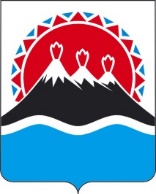 П О С Т А Н О В Л Е Н И ЕПРАВИТЕЛЬСТВАКАМЧАТСКОГО КРАЯг. Петропавловск-КамчатскийВ соответствии с Федеральным законом от 01.04.2020 № 69-ФЗ «О защите и поощрении капиталовложений в Российской Федерации»ПРАВИТЕЛЬСТВО ПОСТАНОВЛЯЕТ:Утвердить Правила заключения, изменения, прекращения действия соглашений о защите заключения, изменения, прекращения действия соглашений о защите и поощрении капиталовложений, стороной которых является Камчатский край и не является Российская Федерация согласно приложению 1 к настоящему постановлению.Утвердить Порядок осуществления мониторинга исполнения условий соглашений о защите и поощрении капиталовложений, стороной которых является Камчатский край и не является Российская Федерация, и условий реализации инвестиционного проекта, в отношении которых заключены такие соглашения согласно приложению 2 к настоящему постановлению.Настоящее постановление вступает в силу после дня его официального опубликования.Правила заключения, изменения, прекращения действия соглашений о защите и поощрении капиталовложений, стороной которых является Камчатский край и не является Российская Федерация1. Общие положения1. Настоящие правила устанавливают порядок заключения, изменения, прекращения действия соглашений о защите и поощрении капиталовложений, стороной которых является Камчатский край и не является Российская Федерация, (далее – соглашение), в том числе:1) порядок и сроки заключения, изменения и прекращения действия соглашений, включая порядок и сроки подачи и рассмотрения заявления о заключении соглашения (далее – заявление) и прилагаемых к нему документов и материалов, в том числе ходатайства заявителя о признании ранее заключенного договора связанным договором, иных документов заявителя;2) порядок взаимодействия уполномоченного исполнительного органа Камчатского края в сфере защиты и поощрения капиталовложений в Камчатском крае (далее – уполномоченный орган) с органами государственной власти Камчатского края, иными органами государственной власти, органами местного самоуправления, физическими и юридическими лицами в связи с заключением, изменением и (или) прекращением действия соглашений;3) особенности раскрытия информации о бенефициарных владельцах организации, реализующей инвестиционный проект;4) порядок проверки уполномоченным органом представленного заявителем списка актов (решений), которые могут применяться с учетом особенностей (далее – список актов), установленных статьей 9 Федерального закона от 1 апреля 2020 года № 69-ФЗ «О защите и поощрении капиталовложений в Российской Федерации» (далее – Федеральный закон), путем сопоставления его с Перечнем законов и иных нормативных правовых актов Камчатского края, которые применяются с учетом особенностей, установленных статьей 9 Федерального закона от 01.04.2020 № 69-ФЗ «О защите и поощрении капиталовложений в Российской Федерации», которые применяются с учетом особенностей, установленных статьей 9 Федерального закона, а также путем проверки наличия согласования списка актов (решений) с главой муниципального образования, если список актов (решений) содержит муниципальные правовые акты2. Настоящие правила применяются в отношении соглашений, заключаемых в порядке частной проектной инициативы на основании заявления о заключении соглашения.3. В настоящих правилах используются понятия, предусмотренные Федеральным законом.4. Заключение, изменение и прекращение действия соглашений, а также регистрация (учет) осуществляются в форме электронного документооборота с применением государственной информационной системы «Капиталовложения» (далее – ГИС «Капиталовложения»). При этом электронные документы (их электронные образы) должны быть подписаны (заверены) усиленной квалифицированной подписью лиц, уполномоченных на подписание таких документов.При отсутствии возможности применения ГИС «Капиталовложения» допускается заключение соглашения (дополнительного соглашения) в письменной форме в количестве экземпляров, равном числу сторон соглашения. Каждый экземпляр соглашения подписывается всеми его сторонами и имеет равную юридическую силу.2. Требования к заявителю и проекту5. Соглашение заключается с российским юридическим лицом, которое удовлетворяет следующим требованиям (далее – заявитель):1) заявитель отвечает признакам организации, реализующей проект, установленным пунктом 8 части 1 статьи 2 Федерального закона;2) заявителем предоставлена достоверная информация о себе, в том числе информация, соответствующая сведениям, содержащимся в Едином государственном реестре юридических лиц, включая сведения о том, что:б) заявитель не находится в процессе ликвидации или в его отношении не принято решение о предстоящем исключении юридического лица из Единого государственного реестра юридических лиц;в) в отношении заявителя не открыто конкурсное производство в соответствии с Федеральным законом «О несостоятельности (банкротстве)». 6. Соглашение может быть заключено в отношении проекта, который удовлетворяет следующим требованиям:1) проект отвечает признакам инвестиционного проекта, предусмотренным пунктом 3 части 1 статьи 2 Федерального закона;2) проект отвечает признакам нового инвестиционного проекта, предусмотренным пунктом 6 части 1 статьи 2 Федерального закона;3) проект реализуется в сфере российской экономики, которая отвечает требованиям, установленным статьей 6 Федерального закона;4) планируемый заявителем объем капиталовложений в проект (а в случае, если проект реализуется на момент подачи заявления, общий объем осуществленных и планируемых к осуществлению капиталовложений) соответствует положениям пункта 1 части 4 статьи 9 Федерального закона (при этом для случаев заключения соглашения в отношении нового инвестиционного проекта, предусмотренного подпунктом «а» пункта 6 части 1 статьи 2 Федерального закона, соблюдаются требования, установленные частью 3.1 статьи 7 Федерального закона);5) вложенные в проект и (или) планируемые к вложению в проект денежные средства (капиталовложения) отвечают требованиям, установленным пунктом 5 части 1 статьи 2 Федерального закона.3. Требования к заявлению, а также к оформлению прилагаемых к нему документов и материалов7. Для заключения соглашения в порядке частной проектной инициативы заявитель направляет заявление о заключении соглашения (далее – заявление) с прилагаемыми документами и материалами, указанными в частях 11 и 13 настоящих правил (с описью) в уполномоченный орган.В случае если сторонами соглашения являются два или более субъектов Российской Федерации, заявитель вправе по своему выбору направить заявление, прилагаемые к нему документы и материалы, проект соглашения (проект дополнительного соглашения к нему) в уполномоченный орган любого из субъектов Российской Федерации, на территориях которых предполагается реализация инвестиционного порядка.8. Заявление составляется по форме согласно приложению 1 к Правилам заключения соглашений о защите капиталовложений, изменения и прекращения действий таких соглашений, ведения реестра соглашений о защите и поощрении капиталовложений, утвержденным постановлением Правительства Российской Федерации от ______ № _______ «О соглашениях о защите и поощрении капиталовложений (далее – Правила заключения соглашений), и подписывается лицом, имеющим право действовать от имени заявителя без доверенности, или лицом, уполномоченным заявителем на подписание заявления и осуществление взаимодействия с исполнительными органами, органами местного самоуправления, юридическими и физическими лицами в связи с заключением соглашения (далее – уполномоченное лицо заявителя) на основании доверенности, соответствующей требованиям гражданского законодательства Российской Федерации.9. Заявление, проект соглашения и документы, указанные в части 11 настоящих правил, прилагаемые к заявлению, направляются в форме электронного документа с применением ГИС «Капиталовложения». При этом такие электронные документы (их электронные образы) должны быть подписаны (заверены) усиленной квалифицированной подписью представителя заявителя, уполномоченного на подписание и подачу заявления и прилагаемых к нему документов.При отсутствии возможности применения ГИС «Капиталовложения» проект соглашения, указанный в пункте 1 части 11 настоящих правил, предоставляются в количестве экземпляров, равном числу сторон заключаемого соглашения.10. Заявитель несет ответственность за полноту представленных им документов и материалов и достоверность содержащихся в них сведений в соответствии с законодательством Российской Федерации. Копии документов и материалов, предоставляемые при отсутствии возможности применения ГИС «Капиталовложения», заверяются в установленном порядке руководителем заявителя или уполномоченным лицом заявителя.Документы и материалы, предоставляемые на бумажном носителе, предоставляются с приложением электронного носителя информации, содержащего электронные образы соответствующих документов, созданные путем сканирования. Электронные образы документов должны иметь распространенные открытые форматы, обеспечивающие возможность просмотра всего документа либо его фрагмента средствами общедоступного программного обеспечения просмотра информации, документов, и не должны быть зашифрованы или защищены средствами, не позволяющими осуществить ознакомление с их содержимым без дополнительных программных или технологических средств.11. К заявлению прилагаются следующие документы и материалы:1) проект соглашения согласно типовой форме согласно приложению 2 к Правилам заключения соглашений с учетом того, что Российская Федерация не является стороной соответствующего соглашения, подписанный электронной подписью заявителя;2) копии учредительных документов заявителя, включая копии документов, подтверждающих право уполномоченного органа заявителя на принятие (утверждение) решения об осуществлении инвестиционного проекта, в том числе об определении объема капитальных вложений (расходов), необходимых для его реализации, или решения заявителя об утверждении бюджета на капитальные вложения (расходы) в рамках проекта;3) копия документа, подтверждающего государственную регистрацию заявителя в качестве российского юридического лица;4) информация о бенефициарных владельцах заявителя, представляемая по форме согласно приложению 3 к Правилам заключения соглашений, утвержденной уполномоченным органом, с учетом особенностей раскрытия информации о бенефициарных владельцах, предусмотренных частью 15 настоящих правил.Для целей настоящих правил «бенефициарный владелец» – физическое лицо, которое в конечном счете прямо или косвенно (через третьих лиц) владеет (имеет преобладающее участие более 25 процентов в капитале) клиентом – юридическим лицом либо имеет возможность контролировать действия клиента. Бенефициарным владельцем клиента – физического лица считается это лицо, за исключением случаев, если имеются основания полагать, что бенефициарным владельцем является иное физическое лицо;5) бизнес-план проекта, включающий в том числе:- сведения о размере планируемых к осуществлению капиталовложений и предполагаемых сроках их внесения;- сведения об осуществленных капиталовложениях в проект и о датах их осуществления (если применимо);- сведения о сфере экономики, к которой относится проект, с обоснованием соответствующей сферы экономики с учетом положений части 1-1 статьи 6 Федерального закона; - описание проекта, в том числе указание на территорию его реализации; - характеристики (параметры) объектов недвижимого имущества и (или) комплекса объектов движимого и недвижимого имущества, связанных между собой, подлежащих строительству (созданию), реконструкции и (или) модернизации (в случае, если на момент подачи заявления некоторые объекты недвижимости, в том числе объекты обеспечивающей и сопутствующей инфраструктур, введены в эксплуатацию, указываются характеристики данных объектов в соответствии с разрешением (разрешениями) на ввод объекта в эксплуатацию, а также дата и номер разрешения (разрешений) на ввод объекта в эксплуатацию, для объектов, подлежащих строительству (созданию), реконструкции и (или) модернизации, указываются характеристики данных объектов в соответствии с проектно-сметной документацией, и (или) градостроительным планом земельного участка, и (или) проектом планировки территории, и (или) разрешением на строительство);- сведения о товарах, работах, услугах или результатах интеллектуальной деятельности и (или) приравненных к ним средств индивидуализации, планируемых к производству, выполнению, оказанию или созданию в рамках реализации проекта;- сведения о прогнозируемой ежегодной выручке от реализации проекта с учетом положений части 1-1 статьи 6 Федерального закона (включая структуру прогнозируемой ежегодной выручки);- указание на этапы реализации проекта, а также применительно к каждому такому этапу иную информацию, указанную в пункте 5 части 7 статьи 7 Федерального закона с учетом требований, установленных пунктами 2.1, 9.1 и 13.1 части 1 статьи 2 Федерального закона;- информацию об объеме и видах планируемых к возмещению затрат, указанных в части 1 статьи 15 Федерального закона, планируемых сроках и формах их возмещения (если применимо);- сведения об исполнении заявителем обязанности по уплате в соответствии с законодательством Российской Федерации о налогах и сборах налогов, сборов, страховых взносов, пеней, штрафов, процентов по состоянию на дату, предшествующую дате подачи заявления, но не ранее чем за 180 дней до даты подачи заявления;- сведения об отсутствии у заявителя (по состоянию на дату не ранее чем за 10 рабочих дней до даты подачи заявления) задолженности по уплате таможенных платежей, иных платежей, взимание которых возложено на таможенные органы (включаются в случае, если заявитель является участником внешнеэкономической деятельности);6) финансовая модель проекта, разработанная при соблюдении установленных государственной корпорацией развития __________ (далее – уполномоченная организация) требований, согласованных уполномоченным федеральным органом исполнительной власти, и по разработанной рекомендуемой уполномоченной организацией форме, и размещенными на официальном сайте уполномоченной организации в информационно-телекоммуникационной сети «Интернет», при соблюдении следующих требований к составу сведений: - исходные допущения, на основе которых построены прогнозные данные: - начальный момент прогнозного периода (должен быть не ранее трех календарных месяцев до дня направления заявления); - длительность прогнозного и постпрогнозного периодов; - валюта исходных и итоговых денежных потоков; - шаг прогноза;- тип денежных потоков (реальные, номинальные);- ставка дисконтирования и метод ее расчета с обоснованием компонентов и ссылками на источники информации, используемые в расчетах данные фондового рынка;- макроэкономические данные в соответствии с прогнозами социально-экономического развития Министерства экономического развития Российской Федерации (прогнозы инфляции, обменных курсов и прочие данные);- налоговые предпосылки: информация о налогах и иных обязательных платежах, в том числе информация о налоговых льготах и льготах при уплате страховых взносов;- предпосылки по учетной политике (политика по амортизации, признанию выручки);- условия расчетов с контрагентами (отсрочки и предоплаты по расчетам с поставщиками и подрядчиками, покупателями, бюджетом, персоналом) и (или) нормативы оборачиваемости;- иные исходные данные и предпосылки для отрасли и проекта;- промежуточные прогнозные данные, в том числе:- прогноз объема товаров, работ, услуг или результатов интеллектуальной деятельности и (или) приравненных к ним средств индивидуализации, производимых, выполняемых, оказываемых или создаваемых в рамках реализации проекта, цен на соответствующие товары, работы, услуги или результаты интеллектуальной деятельности и (или) приравненные к ним средства индивидуализации, цен на основное сырье и материалы, других затрат, составляющих значительную долю в себестоимости, нормы расходов ресурсов на единицу выпуска продукции;- прогноз условно-постоянных затрат;- прогноз объемов затрат, связанных с персоналом;- прогноз привлечения средств финансирования для реализации проекта с указанием источников финансирования (структуры финансирования проекта), условий привлечения заемного финансирования;- прогноз объемов затрат, возмещаемых в связи с реализацией проекта, с детализацией формы и сроков их возмещения; - прогноз объемов использования бюджетных средств (в случае планирования их использования в проекте) с детализацией по уровням бюджетов бюджетной системы Российской Федерации, нормативно-правовым и фактическим основаниям их предоставления, а также с указанием применяемых методик (формул) для расчета объемов бюджетных средств;- прогноз объемов планируемых к уплате налогов и иных обязательных платежей (в том числе сборов, страховых взносов, таможенных пошлин), рассчитанных с учетом и без учета мер государственной поддержки, в связи с реализацией проекта;- прогнозная финансовая отчетность, включая прогнозный баланс, прогнозный отчет о финансовых результатах, составленный по методу начисления и содержащий основные финансовые показатели проекта (в том числе выручка от реализации и себестоимость товаров, работ, услуг или результатов интеллектуальной деятельности и (или) приравненных к ним средств индивидуализации, производимых, выполняемых, оказываемых или создаваемых в рамках реализации проекта, валовая прибыль (убыток), коммерческие и управленческие расходы, чистая прибыль, прибыль до учета процентов, уплаты налогов и амортизационных отчислений), прогнозный отчет о движении денежных средств;- финансовые показатели проекта (коэффициенты) с промежуточными этапами их расчета, в том числе:- чистая приведенная стоимость проекта;- чистая приведенная стоимость для собственников;- операционный денежный поток;- финансовый денежный поток;- инвестиционный денежный поток;- свободный денежный поток для проекта;- свободный денежный поток для собственников;- ставка дисконтирования;- внутренняя норма доходности, минимальная доходность от реализации проекта (при этом под минимальной доходностью понимается минимальный прогнозируемый организацией, реализующей проект, ежегодный уровень дохода от реализации проекта), проекта;- внутренняя норма доходности для собственников;- денежный поток, доступный для обслуживания долга;- коэффициент обслуживания долга; - простой срок окупаемости по проекту и для собственников;- дисконтированный срок окупаемости по проекту и для собственников;- чистый дисконтированный бюджетный эффект проекта с представлением информации по компонентам доходов и расходов бюджета;7) решение уполномоченного органа заявителя об осуществлении проекта, в том числе об определении объема капитальных вложений (расходов), необходимых для его реализации, в случае, если организация, реализующая проект, приняла такое решение до дня вступления в силу Федерального закона, но не ранее 7 мая 2018 года (в указанном решении заявителя могут содержаться сведения о реализуемом проекте: наименование проекта, территория (место) его реализации, объем капитальных вложений (расходов) (далее – решение об осуществлении проекта), или решение уполномоченного органа заявителя об утверждении бюджета на капитальные вложения (расходы) (без учета бюджета на расходы, связанные с подготовкой проектно-сметной документации, проведением проектно-изыскательских и геолого-разведочных работ) (далее – решение об утверждении бюджета), в случае, если организация, реализующая проект, получила разрешение на строительство объектов недвижимого имущества, создаваемых или реконструируемых в рамках инвестиционного проекта, приняла решение об утверждении бюджета на капитальные вложения (расходы) (без учета бюджета на расходы, связанные с подготовкой проектно-сметной документации, проведением проектно-изыскательских и геолого-разведочных работ) после 1 апреля 2020 года до получения соответствующего разрешения на строительство или в срок не позднее 180 календарных дней со дня получения соответствующего разрешения на строительство и подала заявление в соответствии со статьей 7 Федерального закона в течение одного года после принятия такого решения;8) разрешение на строительство в случае, если проект предусматривает создание (строительство) и (или) реконструкцию объекта (объектов) капитального строительства, а в случае отсутствия разрешения на строительство – градостроительный план земельного участка, на котором в соответствии с инвестиционным проектом предусмотрены создание (строительство) и (или) реконструкция объекта (объектов) недвижимого имущества, для линейных объектов – градостроительный план земельного участка и (или) проект планировки территории, за исключением случаев, при которых для строительства, реконструкции линейного объекта в соответствии с градостроительным законодательством Российской Федерации и Камчатского края не требуется подготовка документации по планировке территории (разрешение на строительство или градостроительный план земельного участка может быть выдано (выдан) как самому заявителю, так и организации, которая является застройщиком и (или) генеральным подрядчиком и с которой заявителем заключен договор генерального подряда и (или) инвестиционное либо иное соглашение, предусматривающее финансирование заявителем создания (строительства) либо реконструкции объектов недвижимости и (или) комплекса объектов движимого и недвижимого имущества, связанных между собой, и последующую передачу данных объектов в собственность заявителя), в случае, если проектом предусматривается создание (строительство), реконструкция и (или) модернизация иных объектов недвижимости, не относящихся к объектам капитального строительства в соответствии с Градостроительным кодексом Российской Федерации, заявитель представляет документы, на основании которых осуществляется строительство (создание) реконструкция и (или) модернизация соответствующих объектов недвижимости (например, лицензии, разрешения, согласования, выданные уполномоченными государственными органами);9) список актов (решений) публично-правовых образований, которые применяются с учетом особенностей, установленных статьей 9 Федерального закона, составленный в соответствии с Перечнем законов и иных нормативных правовых актов Камчатского края, которые применяются с учетом особенностей, установленных статьей 9 Федерального;10) заявление об учете уже осуществленных капиталовложений для реализации проекта, составленное по форме согласно приложению 6 к Правилам заключения соглашений (если применимо);11) копия договора, предусматривающего разграничение обязанностей и распределение затрат на создание (строительство), реконструкцию и (или) модернизацию объектов обеспечивающей и (или) сопутствующей инфраструктур, соответствующего требованиям части 13 статьи 15 Федерального закона (в случае, если такой договор был заключен между несколькими организациями, реализующими проект) (далее – договор о распределении затрат на объекты инфраструктуры);12) заверенные заявителем копии документов, подтверждающих полномочия единоличного исполнительного органа заявителя и (или) иного лица (лиц) заявителя, уполномоченного действовать от имени и в интересах заявителя в связи с подачей заявления и заключением соглашения (в частности, предоставление заверенных копий решения об избрании, приказа о назначении, приказа о вступлении в должность, трудового договора, доверенности, выданной уполномоченному лицу заявителя (либо нотариально заверенные копии доверенностей) на осуществление полномочий, связанных с процессом заключения соглашения, нотариально заверенные образцы подписей указанных лиц и оттиска печати (при ее наличии);13) документы, подтверждающие осуществление капитальных вложений по проекту не ранее 7 мая 2018 года, если проект предусматривает модернизацию объектов недвижимого имущества и (или) создание результатов интеллектуальной деятельности и (или) приравненных к ним средств индивидуализации и соответствует критериям, предусмотренным абзацем третьим подпункта «а» пункта 6 части 1 статьи 2 Федерального закона;14) копия договора о комплексном развитии территории (если применимо);15) заверенная копия договора, указанного в пункте 1 части 1 статьи 14 Федерального закона, или справка, выданная кредитором по договору, указанному в части 2 раздела 1 указанной статьи, и содержащая условия такого договора о размере процентной ставки и (или) порядке ее определения (в случае, если заявитель ходатайствует о признании ранее заключенного договора связанным договором), или копия договора или соглашения, указанных в абзаце первом и пункте 1 части 3 раздела 1 статьи 14 Федерального закона.16) справка налогового органа об исполнении заявителем обязанности по уплате налогов, сборов, страховых взносов, пеней, штрафов, процентов по форме, утвержденной Федеральной налоговой службой, по состоянию на дату, предшествующую дате подачи заявления, но не ранее чем за 180 дней до даты подачи заявления;17) справка об отсутствии у заявителя (по состоянию на дату не ранее чем за 10 рабочих дней до даты подачи заявления) задолженности по уплате таможенных платежей, иных платежей, полученная заявителем с использованием электронного сервиса в личном кабинете участника внешнеэкономической деятельности, размещенного в информационно-телекоммуникационной сети «Интернет» (представляется в случае, если заявитель является участником внешнеэкономической деятельности).12. К заявлению может прилагаться ходатайство о признании ранее заключенного договора связанным договором (далее – ходатайство о связанности) вместе с подтверждающими документами и материалами в соответствии с частью 27 настоящих правил.В случае если к заявлению прилагается ходатайство о связанности в отношении договора, стороной которого является федеральный орган исполнительной власти, и о включении в соглашение обязанностей Российской Федерации и (или) субъекта (субъектов) Российской Федерации, предусмотренных частью 9 статьи 10 Федерального закона, такое заявление, прилагаемые к нему документы и материалы, проект соглашения (проект дополнительного соглашения к нему) также направляются уполномоченным органом в уполномоченный федеральный орган исполнительной власти. При этом дальнейшее рассмотрение такого заявления, прилагаемых к нему документов и материалов осуществляется в порядке, предусмотренном частями 3–14 статьи 16 Федерального закона и Правилами заключения соглашений.13. К заявлению прилагается (если применимо) перечень объектов обеспечивающей и (или) сопутствующей инфраструктур, затраты на создание (строительство), реконструкцию и (или) модернизацию которых предполагается возместить в соответствии со статьей 15 Федерального закона, содержащий информацию о планируемых формах, сроках и объеме возмещения таких затрат, составленный по форме согласно приложению 7 к Правилам заключения соглашений.14. В случае, если реализация проекта предполагает участие в соглашении муниципального образования (муниципальных образований), соответствующая информация указывается в заявлении, к которому прилагается заявление уполномоченного органа местного самоуправления, составленное по рекомендуемой форме согласно приложению 8 к Правилам заключения соглашений, подтверждающее его согласие на присоединение к соглашению и на выполнение обязательств, возникающих у муниципального образования в связи с участием в соглашении, в том числе обязательств по применению в отношении заявителя актов (решений) такого муниципального образования с учетом особенностей, предусмотренных статьей 9 Федерального закона и законодательством Российской Федерации о налогах и сборах, а также обязательств по возмещению затрат, указанных в части 1 статьи 15 Федерального закона, в пределах земельного налога (если муниципальное образование согласно принять обязательства по возмещению таких затрат), с приложением проекта дополнительного соглашения о присоединении муниципального образования, подписанного уполномоченными лицами заявителя и соответствующего органа местного самоуправления (органов местного самоуправления), составленного в соответствии с пунктом 4 части 35 настоящих правил, представляемого в количестве экземпляров, равном количеству сторон соглашения. 15. В случае подачи (направления) заявления заявитель раскрывает информацию о своих бенефициарных владельцах в соответствии с пунктом 4 части 11 настоящих правил с учетом следующих особенностей:1) эта информация, составленная по форме согласно приложению 3 к Правилам заключения соглашений, представляется в отношении каждого бенефициарного владельца;2) данные сведения не представляются лицами, указанными в пункте 2 статьи 61 Федерального закона «О противодействии легализации (отмыванию) доходов, полученных преступным путем, и финансированию терроризма».16. Рассмотрение инвестиционного проекта, в отношении которого планируется заключение соглашения на предмет соответствия критериям эффективного использования средств соответствующего бюджета бюджетной системы Российской Федерации в целях применения мер государственной (муниципальной) поддержки, предусмотренного пунктом 5-1 части 7 статьи 4 Федерального закона, осуществляется в порядке, утвержденном Правительством Камчатского края.4. Порядок рассмотрения заявления и заключения соглашения в порядке частной проектной инициативы17. Рассмотрение заявления и прилагаемых к нему документов и материалов, указанных в частях 11 и 13, а также в частях 12 и 14 (если применимо) настоящих правил, включает в себя следующие этапы:1) анализ комплектности и соответствия представленных заявителем документов и материалов требованиям Федерального закона и настоящих правил в порядке, установленном частями 19–22 настоящих правил;2) рассмотрение проекта соглашения уполномоченным органом в соответствии с разделом 22 настоящих правил.Рассмотрение заявления осуществляется уполномоченным органом с учетом позиции исполнительного органа Камчатского края, осуществляющего полномочия в сфере, в которой реализуется (планируется к реализации) инвестиционный проект, в отношении которого планируется к заключению соглашение.В случае, если заявления и прилагаемые к нему документы и материалы затрагивают вопросы, связанные с формированием, исполнением, контролем за исполнением областного бюджета, такие документы дополнительно направляются для рассмотрения и согласования в Министерство финансов Камчатского края.По итогам рассмотрения заявления осуществляется подписание соглашения уполномоченным органом при условии соответствия заявления и прилагаемых к нему документов и материалов, указанных в части 11 настоящих правил, требованиям Федерального закона и настоящих правил.18. Заявление, которое не содержит любое из ходатайств заявителя, предусмотренных частью 12 настоящих правил, а также прилагаемые к нему документы и материалы, указанные в части 11 настоящих правил, рассматриваются в порядке, предусмотренном частью 19 настоящих правил, в течение 45 рабочих дней со дня их поступления в уполномоченный орган.19. При поступлении заявления и прилагаемых к нему документов и материалов уполномоченный орган рассматривает их на предмет наличия документов и материалов, предоставленных в соответствии с частью 11 настоящих правил, отсутствия технических ошибок, соблюдения заявителем требований частей 7, 8 и 14 настоящих правил, части 3 статьи 16 Федерального закона, а также на предмет соответствия следующим требованиям:1) наличие у уполномоченного лица заявителя полномочий действовать от имени и в интересах заявителя в связи с заключением соглашения;2) соответствие заявителя требованиям, установленным частью 5 настоящих правил, в том числе достоверность представленных сведений о заявителе;3) наличие в учредительных документах заявителя, являющегося проектной компанией, положения о том, что предметом его деятельности является реализация проекта;4) соответствие проекта требованиям, установленным частью 5 настоящих правил, в том числе в части соблюдения требований к размеру капиталовложений;5) соответствие указанных в предусмотренном пунктом 9 части 11 настоящих правил перечне актов (решений) и (или) их структурных элементов и соответствующих сведений в проекте соглашения требованиям частей 3 и 4 статьи 9 Федерального закона, а также Перечню законов и иных нормативных правовых актов Камчатского края, которые применяются с учетом особенностей, установленных статьей 9 Федерального закона;6) наличие действующего соглашения с организацией, реализующей проект, являющейся стороной заключенного с заявителем договора о распределении затрат на объекты инфраструктуры (если применимо);7) подтверждение осуществления капитальных вложений не ранее 7 мая 2018 года, если проект предусматривает модернизацию объектов недвижимого имущества и (или) создание результатов интеллектуальной деятельности и (или) приравненных к ним средств индивидуализации и соответствует критериям, предусмотренным абзацем третьим подпункта «а» пункта 6 части 1 статьи 2 Федерального закона (если применимо).В соответствии с частью 17 настоящих правил уполномоченный орган проводит анализ финансовой модели инвестиционного проекта, который включает проверку соответствия финансовой модели требованиям настоящих правил, в том числе:- оценку полноты финансовой модели;- оценку математической корректности финансовой модели;- оценку общей логики построения финансовой модели;- оценку соответствия проекта критерию инвестиционной привлекательности.При оценке полноты финансовой модели осуществляется проверка наличия исходных данных финансовой модели, расчетов, форм отчетности и их достаточность для проведения следующих этапов оценки финансовой модели.Оценка математической корректности финансовой модели включает:- поиск арифметических и технических ошибок, несоответствий в расчетах в составе финансовой модели;- выявление методических и расчетных ошибок в финансовых показателях проекта (коэффициентах).Оценка общей логики построения финансовой модели включает проверку согласованности основных форм прогнозной финансовой отчетности между собой согласно пункту 6 части 11 настоящих правил.При оценке соответствия проекта критерию инвестиционной привлекательности уполномоченным органом осуществляется анализ следующих финансовых показателей проекта (коэффициентов), рассчитанных с учетом и без учета мер государственной поддержки, в связи с реализацией проекта:- внутренняя норма доходности проекта;- внутренняя норма доходности для собственников;- чистая приведенная стоимость проекта;- чистая приведенная стоимость для собственников.Проект соответствует критерию инвестиционной привлекательности, при выполнении следующих условий:- показатель внутренней нормы доходности проекта выше или равен средневзвешенной стоимости капитала;- показатель внутренней нормы доходности для собственников выше или равен стоимости собственного капитала;- показатели чистой приведенной стоимости проекта и чистой приведенной стоимости для собственников имеют положительное значение.Анализ финансовой модели инвестиционного проекта проводится уполномоченной организацией с учетом требований, установленных Федеральным законом и настоящими правилами, на основании информации, содержащейся в документах (материалах), представленных заявителем в соответствии с частями 11 и 13, а также частями 12 и 14 (если применимо) настоящих правил, а также иной информации, опубликованной в общедоступных источниках.Уполномоченный орган не несет ответственность за отклонение инвестиционного проекта от параметров, допущений и показателей, которые были заложены в финансовой модели, что впоследствии привело к невозможности реализации инвестиционного проекта или существенному изменению его первоначальных условий.20. В случае, если заявителем не представлены документы, указанные в пункте 3 части 11 настоящих правил, а также в целях проверки сведений, представленных заявителем соответствии с пунктом 2 части 5 настоящих правил, сведений о государственной регистрации заявителя в качестве российского юридического лица, об отсутствии (наличии) у заявителя неисполненной обязанности по уплате в соответствии с законодательством Российской Федерации о налогах и сборах налогов, сборов, страховых взносов, пеней, штрафов, процентов, а также об отсутствии задолженности по уплате таможенных платежей, иных платежей, взимание которых возложено на таможенные органы (если заявитель является субъектом внешнеэкономической деятельности), уполномоченный орган в течение 5 рабочих дней со дня получения заявления направляет:- в Управление Федеральной налоговой службы по Камчатскому краю запрос о предоставлении сведений о государственной регистрации заявителя в качестве российского юридического лица, а также об отсутствии (наличии) у заявителя неисполненной обязанности по уплате налогов, сборов, страховых взносов, пеней, штрафов, процентов, а также информации заявителя, представляемой в соответствии с пунктом 2 части 5 настоящих правил;- в Федеральную таможенную службу запрос о предоставлении сведений об отсутствии задолженности по уплате таможенных и иных платежей, взимание которых возложено на таможенные органы (если применимо).Направление запросов и получение ответов на них в соответствии с настоящим пунктом в Управление Федеральной налоговой службы по Камчатскому краю осуществляется, а в Федеральную таможенную службу может осуществляться через государственную информационную систему «Капиталовложения» с соблюдением требований законодательства Российской Федерации о коммерческой тайне. В случае если по итогам рассмотрения документов и материалов в соответствии с частью 19 настоящих правил установлено, что к заявлению не приложен один или несколько необходимых документов (материалов), и (или) заявителем не соблюдены требования частей 7, 8 и 14 настоящих правил и (или) части 3 статьи 16 Федерального закона, и (или) допущены технические ошибки при оформлении документов (материалов), уполномоченному лицу заявителя направляется уведомление о выявленных нарушениях с указанием срока устранения выявленных нарушений – 10 рабочих дней.В случае устранения заявителем выявленных нарушений в установленный абзацем первым настоящего пункта срок рассмотрения заявления начинается со дня, следующего за днем устранения заявителем выявленных нарушений.21. В случае неустранения заявителем выявленных нарушений в установленный абзацем первым части 20 настоящих правил срок, а также в случае, если по итогам рассмотрения в соответствии с частью 19 настоящих правил документов и материалов установлен факт представления заявителем информации, не соответствующей сведениям, содержащимся в Едином государственном реестре юридических лиц и (или) реестре выданных разрешений на строительство, и (или) факт несоблюдения одного или нескольких требований, установленных в соответствии с частью 19 настоящих правил, уполномоченный орган направляет заявителю уведомление, содержащее указание на фактические обстоятельства и примененные положения Федерального закона и настоящих правил, послужившие основанием для оставления заявления без рассмотрения.22. По итогам рассмотрения проекта соглашения и прилагаемых документов уполномоченный орган:1) подписывает проект соглашения в случае отсутствия оснований, препятствующих заключению соглашения, предусмотренных частью 14 статьи 7 Федерального закона, и направляет заявителю подписанные экземпляры соглашения 2) не подписывает проект соглашения в случае наличия оснований, препятствующих заключению соглашения, предусмотренных частью 14 статьи 7 Федерального закона, и направляет в адрес заявителя письмо, содержащее обоснование невозможности заключения соглашения со ссылками на положения Федерального закона и настоящих правил, которые не соблюдены заявителем, а также указание на применяемый в соответствующем случае пункт части 14 статьи 7 Федерального закона.23. В случае подписания проекта соглашения уполномоченный орган: 1) регистрирует соглашение (включает сведений в реестр соглашений);2) направляет сторонам соглашения их экземпляры подписанного соглашения;3) направляет в Министерство финансов Камчатского края уведомление о заключении соглашения с приложением копии зарегистрированного соглашения;4) направляет в Управление Федеральной налоговой службы по Камчатскому краю и служба Сахалинской таможни по Камчатскому краю (если применимо) уведомление о заключении соглашения с приложением копии зарегистрированного соглашения;5) в срок не позднее 5 рабочих дней со дня подписания соглашения направляет (передает) заверенную копию соглашения в Управление Федерального казначейства по Камчатскому краю для регистрации (учета) с приложением документа, предусмотренного частью 12 статьи 16 Федерального закона.24. В случае, предусмотренном частью 21 или пунктом 2 части 22 настоящих правил, заявитель, соответствующий требованиям, предусмотренным пунктом 5 настоящих правил, вправе в соответствии с частями 6 – 14 настоящих правил подать заявление в отношении того же проекта при условии устранения нарушений, приведенных в письме, указанном в пункте 2 части 22 настоящих правил.25. К заявлению, поданному с учетом требований части 24 настоящих правил, прилагается отчет об устранении нарушений, указанных в письме, указанном в пункте 2 части 22 настоящих правил, а также документы и материалы, предусмотренные частью 11 настоящих правил и содержащие сведения, уточненные при устранении выявленных нарушений. Предоставление иных предусмотренных частью 11 настоящих правил документов и материалов, в которые не требовалось внесение изменений для устранения нарушений, не является обязательным за исключением случая, если заявление, поданное в соответствии с частью 24 настоящих правил, направлено по истечении 180 дней со дня получения заявителем письма, указанного в пункте 2 части 22 настоящих правил.Указанное заявление рассматривается в соответствии с частями 17 – 22 настоящих правил.В случае если к заявлению не приложен отчет об устранении нарушений, уполномоченный орган уведомляет заявителя о невозможности заключения соглашения на основании пункта 1 части 14 статьи 7 Федерального закона.5. Порядок рассмотрения ходатайства заявителя о признании ранее заключенного договора связанным26. Заявитель (организация, реализующая проект) вправе подать в уполномоченный орган (далее – ходатайство о связанности). Ходатайство о связанности подлежит согласованию с исполнительным органом Камчатского края, осуществляющим функции по реализации единой государственной политики и нормативно-правовому регулированию в соответствующей сфере деятельности.Подписанное уполномоченным лицом заявителя и составленное по форме согласно приложению 21 к Правилам заключения соглашений ходатайство о связанности заявитель вправе подать:1) одновременно с подачей заявления в соответствии с частью 7 настоящих правил (при наличии ранее заключенного договора, предусмотренного частью 1 статьи 14 Федерального закона);2) после заключения соглашения с одновременной подачей заявления о заключении дополнительного соглашения о включении в соглашение условий связанного договора и заявления о включении дополнительного соглашения в реестр соглашений, составленные по формам согласно приложениям 22 и 23 к Правилам заключения соглашений.27. К ходатайству о связанности прилагаются:1) заверенная заявителем (организацией, реализующей проект) копия договора, о признании которого связанным ходатайствует заявитель (организация, реализующая проект):а) договора (соглашения) о предоставлении субсидии (если применимо); б) договора о предоставлении бюджетных инвестиций (если применимо); в) кредитного договора, предусматривающего предоставление организации, реализующей проект, кредитных средств по льготной ставке, соответствующего требования, указанным в пункте 2 части 1 статьи 14 Федерального закона (если применимо);г) кредитного договора между организацией, реализующей проект, и регулируемой организацией (в том числе договора энергоснабжения, договора теплоснабжения, договора поставки газа, договора оказания коммунальных услуг, договора на оказание услуг по вывозу твердых коммунальных отходов), соответствующего требования, указанным в пункте 3 части 1 статьи 14 Федерального закона (если применимо);2) справка, выданная заявителю (организации, реализующей проект) кредитором по договору, предусматривающему предоставление заявителю (организации, реализующей проект) кредитных средств по льготной ставке, если на момент признания такого договора связанным договором кредитор по нему является стороной соглашения о возмещении за счет средств бюджетов бюджетной системы Российской Федерации доходов, недополученных таким кредитором вследствие предоставления кредитных средств по льготной ставке, и содержащая условия такого договора о размере процентной ставки и (или) порядке ее определения, а также условия, предусмотренные одним или несколькими пунктами части 29 настоящих правил, а также реквизиты (дата, номер) и существенные условия соглашения о возмещении за счет средств бюджетов бюджетной системы Российской Федерации недополученных доходов кредитора (если применимо);3) проект дополнительного соглашения о включении в соглашение условий связанного договора (далее – дополнительное соглашение о связанных договорах), составленный по форме согласно приложению 24 к Правилам заключения соглашений с учетом того, что Российская Федерация не является стороной соответствующего соглашения, подписанный уполномоченным лицом заявителя (организации, реализующей проект);4) заверенная копия документа, подтверждающего полномочия лица, имеющего права действовать от имени и в интересах заявителя (организации, реализующей проект) в связи с подачей ходатайства о связанности и заключением дополнительного соглашения о связанных договорах (при необходимости);5) согласование исполнительного органа Камчатского края, осуществляющего функции по реализации единой государственной политики и нормативно-правовому регулированию в соответствующей сфере деятельности.К копиям договоров, указанным в пункте 1 настоящей части и признаваемым связанными договорами, должны быть приложены правовые или нормативные правовые акты Правительства Российской Федерации и (или) уполномоченных федеральных органов исполнительной власти, органов государственной власти субъектов Российской Федерации, представительных органов местного самоуправления, предусматривающие предоставление соответствующих мер государственной (муниципальной) поддержки инвестиционных проектов.28. В случае, если ходатайство о связанности и прилагаемые к нему документы подаются в порядке, указанном в пункте 1 части 26 настоящих правил, такое ходатайство рассматривается уполномоченным органом в течение 45 рабочих дней со дня его получения.В случае подачи ходатайства о связанности и прилагаемых к нему документов в порядке, указанном в пункте 2 части 26 настоящих правил, такое ходатайство рассматривается уполномоченной организацией в течение 15 рабочих дней со дня его получения. Уполномоченный орган рассматривает указанные ходатайство и документы на соответствие следующим требованиям:1) требования к ходатайству о связанности и прилагаемым к нему документам, установленные частями 26 и 27 настоящих правил;2) требования, установленные частью 1 статьи 14 Федерального закона, в части вида, предмета и сторон договора, который может быть признан связанным;3) требование к кредитору по кредитному договору, предусматривающему предоставление заявителю кредитных средств по льготной ставке, установленное пунктом 2 части 1 статьи 14 Федерального закона (если применимо);4) соответствие договора, в отношении которого подано ходатайство о связанности, условиям, предусмотренным частью 29 настоящих правил.29. Договор, соответствующий требованиям, предусмотренным частью 1 статьи 14 Федерального закона, признается направленным на содействие реализации проекта в случае указания или при описании в таком договоре (если договор отвечает признакам, предусмотренным пунктом 2 части 1 статьи 14 Федерального закона, – в справке, выданной кредитором по такому договору) в качестве цели предоставления субсидии, бюджетных инвестиций, кредитных средств или поставки регулируемой организацией товаров, выполнения работ или оказания услуг одного или нескольких из следующих условий:1) реализация проекта, в отношении которого заключается или заключено соглашение (с указанием наименования такого проекта);2) реализация отдельных этапов проекта, в отношении которого заключается или заключено соглашение, соответствующих этапам реализации проекта, указанным в проекте соглашения и бизнес-плане проекта, предусмотренном пунктом 5 части 11 настоящих правил (с указанием наименования такого проекта);3) достижение основных характеристик проекта, в отношении которого заключается или заключено соглашение (территория осуществления, наименование и (или) основные параметры товаров, работ, услуг или результатов интеллектуальной деятельности и (или) приравненных к ним средств индивидуализации, производимых, выполняемых, оказываемых или создаваемых в рамках реализации проекта).30. В случае, если по итогам рассмотрения ходатайства о связанности и прилагаемых к нему документов в соответствии с частями 28 и 29 настоящих правил уполномоченным органом установлено, что к ходатайству о связанности не приложен один или несколько необходимых документов и (или) заявителем (организацией, реализующей проект) не соблюдены требования частей 26 и 27 настоящих правил, части 16 статьи 7 Федерального закона, и (или) допущены технические ошибки при оформлении документов, уполномоченный орган направляет (передает) заявителю уведомление о выявленных нарушениях при рассмотрении ходатайства о связанности с указанием срока устранения выявленных нарушений и представления уточненных (исправленных) документов – 30 рабочих дней со дня получения.В случае устранения заявителем (организацией, реализующей проект) выявленных нарушений и представления уточненных (исправленных) документов (материалов) в установленный абзацем первым настоящего пункта срок, срок рассмотрения заявления, в том числе срок, предусмотренный частью 28 настоящих правил, наступает со дня, следующего за днем представления уточненных (исправленных) документов.31. В случае неустранения заявителем (организацией, реализующей проект) выявленных нарушений в срок, предусмотренный абзацем первым части 30 настоящих правил, а также в случае наличия оснований, препятствующих удовлетворению ходатайства о связанности и заключению дополнительного соглашения о связанных договорах, уполномоченный орган в течение 10 рабочих дней направляет (передает) заявителю уведомление о невозможности удовлетворения ходатайства о связанности и заключении дополнительного соглашения о связанных договорах с указанием положений Федерального закона и (или) настоящих правил, которые не соблюдены заявителем (организацией, реализующей проект).32. Уполномоченный орган рассматривает проект дополнительного соглашения и по итогам рассмотрения:а) подписывает дополнительное соглашение о связанных договорах и направляет (передает) их адрес заявителя;б) не подписывает проект дополнительного соглашения о связанных договорах и направляет в адрес заявителя уведомление о невозможности удовлетворения ходатайства о связанности и заключении дополнительного соглашения о связанных договорах в случае наличия оснований, препятствующих удовлетворению ходатайства о связанности и заключению этого дополнительного соглашения, с указанием положений Федерального закона и (или) настоящих правил, которые не соблюдены заявителем (организацией, реализующей проект). 33. В случае подписания проекта дополнительного соглашения о связанных договорах уполномоченный орган: 1) регистрирует соглашение (включает сведений в реестр соглашений);2) направляет сторонам соглашения их экземпляры подписанного соглашения;3) направляет в Министерство финансов Камчатского края уведомление о заключении соглашения с приложением копии зарегистрированного соглашения;4) направляет в управление Федеральной налоговой службы по Камчатскому краю и служба Сахалинской таможни по Камчатскому краю (если применимо) уведомление о заключении соглашения с приложением копии зарегистрированного соглашения;5) в срок не позднее 5 рабочих дней со дня подписания соглашения направляет (передает) заверенную копию соглашения в Управление Федерального казначейства по Камчатскому краю для регистрации (учета) и справку о соглашении по форме согласно приложению 14 к Правилам заключения соглашений с учетом того, что такая справка составляется в соответствии с настоящими правилами.6. Порядок внесения изменений в соглашение, уступки и передачи в залог денежных требований по соглашению34. Изменение условий соглашения не допускается, за исключением случаев, указанных в Федеральном законе.35. Организация, реализующая проект, намеревающаяся внести изменения в соглашение в случаях, предусмотренных пунктами 2–4, 6–13 части 6 статьи 11 Федерального закона, направляет в уполномоченный орган заявления о заключении дополнительного соглашения и о регистрации дополнительного соглашения (включении дополнительного соглашения в реестр соглашений), составленные по форме согласно приложениям 30 и 31 к Правилам заключения соглашений с учетом того, что такое дополнительное соглашение заключается в соответствии с настоящими правилами (далее при совместном упоминании – заявление о заключении дополнительного соглашения). В случае, предусмотренном пунктом 5 части 6 статьи 11 Федерального закона, в соответствии с частью 9 указанной статьи соглашение считается измененным с даты направления стороной такого соглашения уведомления об изменении своих реквизитов другим сторонам указанного соглашения по рекомендуемой форме согласно приложению 36 к Правилам заключения соглашений с учетом того, что такое уведомление составляется в соответствии с настоящими правилами.К заявлению о заключении дополнительного соглашения прилагаются:1) проект дополнительного соглашения, подписанный уполномоченным лицом организации, реализующей проект, а в случае, если стороной соглашения является муниципальное образование (муниципальные образования), также уполномоченным должностным лицом органа (уполномоченными должностными лицами органов) местного самоуправления, составленный в соответствии с пунктами 3 – 18 настоящего пункта;2) надлежащим образом заверенная организацией, реализующей проект, копия документа, подтверждающего полномочия уполномоченного лица организации, реализующей проект, действовать от имени и в интересах такой организации в связи с заключением соглашения (дополнительного соглашения);3) в случае увеличения срока применения стабилизационной оговорки:документы и материалы, подтверждающие выполнение организацией, реализующей проект, одного из следующих условий (если изменения в соглашение вносятся по основанию, предусмотренному пунктом 2 части 6 статьи 11 Федерального закона):- приняла на себя обязательство по осуществлению капиталовложений, сформированных за счет доходов от реализации проекта, в данный проект или в иной инвестиционный проект, реализуемый на территории Российской Федерации (реинвестирование), в объеме не менее 1 млрд. рублей в течение периода, указанного в части 11 статьи 10 Федерального закона;- в рамках реализации проекта заключила с субъектами малого или среднего предпринимательства договоры, общая совокупная стоимость которых составляет не менее 18 процентов совокупной стоимости товаров, работ или услуг, приобретенных (заказанных) организацией, реализующей проект, в течение срока применения стабилизационной оговорки, уменьшенного на один год;- проект дополнительного соглашения к соглашению о защите и поощрении капиталовложений об увеличении срока применения стабилизационной оговорки, составленный по форме согласно приложению 32 к Правилам заключения соглашений с учетом того, что такое дополнительное соглашение заключается в соответствии с настоящими правилами (во всех случаях);4) в случае присоединения муниципального образования после заключения соглашения:- заявление уполномоченного органа местного самоуправления, составленное по рекомендуемой форме согласно приложению 6 к Правилам заключения соглашений, подтверждающее согласие соответствующего муниципального образования на присоединение к соглашению и на выполнение обязательств, возникающих у муниципального образования в связи с участием в соглашении, в том числе обязательств по применению в отношении заявителя актов (решений) такого муниципального образования с учетом особенностей, предусмотренных статьей 9 Федерального закона и законодательством Российской Федерации о налогах и сборах, а также обязательств по возмещению затрат, указанных в части 1 статьи 15 Федерального закона, в пределах земельного налога (если муниципальное образование согласно принять обязательства по возмещению таких затрат);- проект дополнительного соглашения о присоединении муниципального образования к соглашению, подписанный уполномоченными лицами организации, реализующей проект, и соответствующего органа местного самоуправления, составленный по форме согласно приложению 33 к Правилам заключения соглашений с учетом того, что Российская Федерация не является стороной соглашения, представляемый в количестве экземпляров, равном количеству сторон соглашения;- перечень муниципальных правовых актов, применяемых с учетом особенностей, установленных статьей 9 Федерального закона, составленный по форме согласно приложению 5 к Правилам заключения соглашений, согласованный организацией, реализующей проект, с главой муниципального образования, присоединившегося к соглашению;5) в случае передачи прав и обязанностей организации, реализующей проект, иному лицу (перемены лица в обязательстве):а) ходатайство о заключении дополнительного соглашения в связи с передачей прав и обязанностей по соглашению иному лицу, составленное по форме согласно приложению 34 к Правилам заключения соглашений с учетом того, что такое ходатайство заключается в соответствии с настоящими правилами, подписанное уполномоченными лицами организации, реализующей проект, и организации, приобретающей права и принимающей обязанности по соглашению; б) документы и материалы, предусмотренные пунктами 2 – 4 части 11 настоящих правил и подтверждающие соблюдение организацией, приобретающей права и принимающей обязанности по соглашению, требований, предусмотренных статьей 7 Федерального закона, а также решение уполномоченного органа организации, приобретающей права и принимающей обязанности по соглашению, о совершении подобной передачи прав и обязанностей по соглашению; в) проект дополнительного соглашения к соглашению о защите и поощрении капиталовложений о передаче прав и обязанностей по соглашению, составленный по форме согласно приложению 35 к Правилам заключения соглашений с учетом того, что Российская Федерация не является стороной соглашения;г) заверенная копия документа, подтверждающего основания передачи прав и обязанностей организации, реализующей проект, по соглашению;6) в случае, если реализация инвестиционного проекта стала невозможной в установленные в соглашении сроки в результате возникновения обстоятельств непреодолимой силы или в случае существенного изменения обстоятельств, из которых стороны исходили при заключении соглашения:а) документы в соответствии с пунктом 5 частью 7 статьи 11 Федерального закона;б) проект дополнительного соглашения к соглашению о защите и поощрении капиталовложений о внесении изменений в соглашение в связи с возникновением обстоятельств непреодолимой силы или существенного изменения обстоятельств, из которых стороны исходили при заключении соглашения, составленный по форме согласно приложению 37 к Правилам заключения соглашений с учетом того, что Российская Федерация не является стороной соглашения;7) в случае включения в соглашение информации о заключенном договоре о распределении затрат на объекты инфраструктуры:а) надлежащим образом заверенная копия договора о распределении затрат на объекты инфраструктуры, соответствующего требованиям, предусмотренным частью 13 статьи 15 Федерального закона;б) проект дополнительного соглашения к соглашению о защите и поощрении капиталовложений о включении в соглашение информации о заключенном договоре о распределении затрат на объекты инфраструктуры, составленный по форме согласно приложению 38 к Правилам заключения соглашений с учетом того, что Российская Федерация не является стороной соглашения;8) в случае незаключения организацией, реализующей проект, концессионного соглашения и (или) соглашения о государственно-частном или муниципально-частном партнерстве, неисполнения или ненадлежащего исполнения такого соглашения концедентом и (или) публичным партнером, если такое соглашение предусматривает реализацию проекта, в отношении которого было также заключено соглашение, при условии соблюдения в измененном соглашении требований к размеру капиталовложений, предусмотренных частью 4 статьи 9 Федерального закона, а также к сроку осуществления капиталовложений, предусмотренных соглашением:а) документы, подтверждающие незаключение организацией, реализующей проект, соответственно концессионного соглашения и (или) соглашения о государственно-частном или муниципально-частном партнерстве (например, надлежащим образом заверенная копия принятого после заключения соглашения решения концедента или публичного партнера об отказе в заключении с организацией, реализующей проект, концессионного соглашения или соглашения о государственно-частном (муниципально-частном) партнерстве, либо надлежащим образом заверенная копия полученного после заключения соглашения организацией, реализующей проект, уведомления конкурсной комиссии о результатах проведения конкурса на право заключения концессионного соглашения или соглашения о государственно-частном (муниципально-частном) партнерстве или о принятии решения о признании конкурса несостоявшимся, а также вместе с копией такого уведомления – информация о публикации после заключения соглашения конкурсной комиссией соответствующего сообщения на официальном сайте в информационно-телекоммуникационной сети «Интернет», или надлежащим образом заверенные копии документов, датированных после заключения соглашения и подтверждающих незаключение с организацией, реализующей проект, концессионного соглашения или соглашения о государственно-частном (муниципально-частном) партнерстве в случае принятия концедентом или публичной стороной решения о признании конкурса несостоявшимся);б) документы, подтверждающие неисполнение или ненадлежащее исполнение концедентом и (или) публичным партнером концессионного соглашения и (или) соглашения о государственно-частном или муниципально-частном партнерстве (например, копия вступившего в законную силу после заключения соглашения решения суда, подтверждающего неисполнение или ненадлежащее исполнение концедентом или публичным партнером концессионного соглашения или соглашения о государственно-частном (муниципально-частном) партнерстве), если указанные в настоящем подпункте концессионное соглашение и (или) соглашение о государственно-частном (муниципально-частном) партнерстве предусматривают реализацию проекта, являющегося объектом соглашения;в) проект дополнительного соглашения к соглашению о защите и поощрении капиталовложений о внесении изменений в соглашение в связи с незаключением или неисполнением концессионного соглашения или соглашения о государственно-частном партнерстве или муниципально-частном партнерстве, составленный по форме согласно приложению 39 к Правилам заключения соглашений с учетом того, что Российская Федерация не является стороной соглашения;9) в случае изменения характеристик (параметров) создаваемых (строящихся) либо реконструируемых и (или) модернизируемых в рамках проекта объектов недвижимости в соответствии с утвержденной проектно-сметной документацией и при условии соблюдения требований к размеру капиталовложений, предусмотренных частью 4 статьи 9 Федерального закона:а) копии документов, относящихся к утвержденной после заключения соглашения проектно-сметной документации и подтверждающих изменение характеристик (параметров) строящихся (создаваемых) или реконструируемых в рамках проекта объектов недвижимости по сравнению с тем, как такие характеристики (параметры) соответствующих объектов определены соглашением (например, копия утвержденной проектно-сметной документации (соответствующей части такой документации, относящейся к измененным характеристикам (параметрам), копия градостроительного плана земельного участка, и (или) копия проекта планировки территории, и (или) копия разрешения на строительства с соответствующими изменениями);б) проект дополнительного соглашения к соглашению о защите и поощрении капиталовложений о внесении изменений в соглашение в связи с изменением характеристик (параметров) создаваемых (строящихся) либо реконструируемых и (или) модернизируемых в рамках проекта объектов недвижимости, составленный по форме согласно приложению 40 к Правилам заключения соглашений с учетом того, что Российская Федерация не является стороной соглашения;в) скорректированные финансовая модель и бизнес–план (в случае их изменения в результате внесения изменений, предусмотренных абзацем первым настоящего подпункта);г) скорректированный перечень объектов обеспечивающей и (или) сопутствующей инфраструктур, затраты на создание (строительство), реконструкцию и (или) модернизацию которых предполагается возместить в соответствии со статьей 15 Федерального закона, содержащий информацию о планируемых формах, сроках и объеме возмещения таких затрат, составленный по форме согласно приложению 7 к Правилам заключения соглашений (в случае изменения указанного перечня в результате внесения изменений, предусмотренных абзацем первым настоящего подпункта);10) в случае внесения изменений в проект в связи с необходимостью создания (строительства) либо реконструкции и (или) модернизации иных объектов недвижимости, включая объекты сопутствующей и (или) обеспечивающей инфраструктур, в соответствии с утвержденной проектно-сметной документацией и при условии соблюдения требований к размеру капиталовложений, предусмотренных частью 4 статьи 9 Федерального закона:а) копии документов, относящихся к утвержденной после заключения соглашения проектно-сметной документации и подтверждающих строительство (создание), реконструкцию или модернизацию необходимых для реализации проекта иных объектов недвижимости, включая объекты сопутствующей и (или) обеспечивающей инфраструктуры, не указанные в соглашении (например, копия утвержденной проектно-сметной документации (соответствующей части такой документации, относящейся к указанным объектам недвижимости (параметрам), копия градостроительного плана земельного участка, и (или) копия проекта планировки территории, и (или) копия разрешения на строительство);б) проект дополнительного соглашения к соглашению о защите и поощрении капиталовложений о внесении изменений в соглашение в связи с необходимостью создания (строительства) либо реконструкции и (или) модернизации иных объектов недвижимости, включая объекты сопутствующей и (или) обеспечивающей инфраструктур, составленный по форме согласно приложению 41 к Правилам заключения соглашений с учетом того, что Российская Федерация не является стороной соглашения;в) скорректированные финансовая модель и бизнес-план (в случае их изменения в результате внесения изменений, предусмотренных абзацем первым настоящего подпункта);г) скорректированный перечень объектов обеспечивающей и (или) сопутствующей инфраструктур, затраты на создание (строительство), реконструкцию и (или) модернизацию которых предполагается возместить в соответствии со статьей 15 Федерального закона, содержащий информацию о планируемых формах, сроках и объеме возмещения таких затрат, составленный по форме согласно приложению 7 к Правилам заключения соглашений (в случае изменения указанного перечня в результате внесения изменений, предусмотренных абзацем первым настоящего подпункта);11) в случае изменения объема капиталовложений (при условии, что он не может быть менее объема, установленного частью 4 статьи 9 Федерального закона):а) проект дополнительного соглашения к соглашению о защите и поощрении капиталовложений о внесении изменений в объем капиталовложений, составленный по форме согласно приложению 42 к Правилам заключения соглашений с учетом того, что Российская Федерация не является стороной соглашения;б) скорректированные финансовая модель и бизнес-план (в случае их изменения в результате изменения объема капиталовложений);12) в случае изменения объема планируемых к возмещению затрат, указанных в части 1 статьи 15 Федерального закона, планируемых сроков и формы их возмещения:а) проект дополнительного соглашения к соглашению о защите и поощрении капиталовложений об изменении объема планируемых к возмещению затрат, указанных в части 1 статьи 15 Федерального закона, планируемых сроков и формы их возмещения, составленный по форме согласно приложению 43 к Правилам заключения соглашений с учетом того, что Российская Федерация не является стороной соглашения;б) скорректированные финансовая модель и бизнес-план, в том числе в части объема и видов планируемых к возмещению затрат, указанных в части 1 статьи 15 Федерального закона, планируемых сроков и формы возмещения затрат, а также скорректированный перечень объектов обеспечивающей и (или) сопутствующей инфраструктур, затраты на создание (строительство), реконструкцию и (или) модернизацию которых предполагается возместить (в случае их изменения);13) в случае изменения формы меры государственной поддержки, предусмотренной частью 1 статьи 15 Федерального закона, в том числе в связи с внесением соответствующих изменений в законодательство Камчатского края о налогах и сборах, а также внесения изменений в Федеральный закон, другие федеральные законы и иные нормативные правовые акты Российской Федерации и Камчатского края, улучшающих положение организации, реализующей проект, и имеющих обратную силу:а) проект дополнительного соглашения к соглашению, составленный по форме согласно приложению 43 к Правилам заключения соглашений с учетом того, что Российская Федерация не является стороной соглашения;б) скорректированные финансовая модель и бизнес-план (в случае их изменения).36. В случае внесения изменений в соглашение на основании пунктов 
2 – 12 части 6 статьи 11 Федерального закона заявление о заключении дополнительного соглашения, прилагаемые к нему документы и материалы, предусмотренные частью 35 настоящих правил, рассматриваются уполномоченным органом в течение 30 рабочих дней со дня их поступления.37. Уполномоченный орган рассматривает заявление о заключении дополнительного соглашения и прилагаемых к нему документов и материалов на предмет соответствия требованиям Федерального закона, наличия документов и материалов в соответствии с частью 35 настоящих правил, отсутствия технических ошибок, а также проверяет наличие у уполномоченного лица организации, реализующей проект, полномочий действовать от имени и в интересах данной организации в связи с заключением дополнительного соглашения.Рассмотрение заявления о заключении дополнительного соглашения и прилагаемых к нему документов и материалов осуществляется уполномоченным органом с учетом позиции исполнительного органа Камчатского края, осуществляющего полномочия в сфере, в которой реализуется (планируется к реализации) инвестиционный проект, в отношении которого планируется к заключению соглашение.В случае, если заявления о заключении дополнительного соглашения и прилагаемые к нему документы и материалы затрагивают вопросы, связанные с формированием, исполнением, контролем за исполнением областного бюджета, такие документы дополнительно направляются для рассмотрения и согласования в Министерство финансов Камчатского края.38. В случае, если по итогам рассмотрения документов и материалов в соответствии с частью 37 настоящих правил уполномоченным органом установлено, что к заявлению о заключении дополнительного соглашения не приложен один или несколько необходимых документов (материалов), и (или) не соблюдены в применимых случаях требования частей 5 и 6 настоящих правил, и (или) допущены технические ошибки при оформлении документов (материалов), уполномоченный орган направляет (передает) заявителю уведомление о выявленных нарушениях в связи с подачей заявления о заключении дополнительного соглашения с указанием срока устранения выявленных нарушений и представления уточненных (исправленных) документов (материалов) – 10 рабочих дней со дня получения.В случае устранения организацией, реализующей проект, выявленных нарушений и предоставления уточненных (исправленных) документов (материалов) в срок, установленный абзацем первым настоящего пункта, срок рассмотрения заявления о заключении дополнительного соглашения, предусмотренный частью 36 настоящих правил, наступает со дня, следующего за днем представления уточненных (исправленных) документов и материалов.39. В случае неустранения организацией, реализующей проект, выявленных нарушений в установленный абзацем первым части 38 настоящих правил срок, а также в случае, если по итогам рассмотрения в соответствии с частями 37 и 38 настоящих правил документов и материалов установлен факт предоставления организацией, реализующей проект, информации, не соответствующей сведениям, содержащимся в едином государственном реестре юридических лиц в применимых случаях, и (или) факт несоблюдения одного или нескольких требований, установленных в соответствии с пунктом 35 настоящих правил (в применимых случаях), уполномоченный орган в течение 3 рабочих дней со дня истечения срока, установленного абзацем первым пункта 38 настоящих правил, или со дня установления фактов, указанных в настоящем пункте, направляет (передает) в адрес организации, реализующей проект, уведомление о невозможности заключения дополнительного соглашения к соглашению с указанием применимых положений Федерального закона и настоящих правил.40. Уполномоченный орган рассматривает проект дополнительного соглашения и по результатам рассмотрения:1) подписывает проект дополнительного соглашения в случае отсутствия оснований, препятствующих заключению такого дополнительного соглашения, предусмотренных частью 14 статьи 7 Федерального закона, и направляет (передает) в адрес организации, реализующей проект, подписанный проект соглашения;2) не подписывает проект дополнительного соглашения в случае наличия оснований, препятствующих заключению дополнительного соглашения, предусмотренных частью 14 статьи 7 Федерального закона, и направляет в адрес организации, реализующей проект, уведомление о невозможности заключения дополнительного соглашения к соглашению со ссылками на положения Федерального закона и настоящих правил, которые не соблюдены организацией, реализующей проект, а также указание на применяемый в соответствующем случае пункт части 14 статьи 7 Федерального закона.41. В случае подписания проекта дополнительного соглашения о связанных договорах уполномоченный орган: 1) регистрирует соглашение (включает сведений в реестр соглашений);2) направляет сторонам соглашения их экземпляры подписанного соглашения;3) направляет в Министерство финансов Камчатского края уведомление о заключении соглашения с приложением копии зарегистрированного соглашения;4) направляет в Управление Федеральной налоговой службы по Камчатскому краю и служба Сахалинской таможни по Камчатскому краю (если применимо) уведомление о заключении соглашения с приложением копии зарегистрированного соглашения;5) в срок не позднее 5 рабочих дней со дня подписания соглашения направляет (передает) заверенную копию соглашения в Управление Федерального казначейства по Камчатскому краю для регистрации (учета) и справку о соглашении по форме согласно приложению 14 к Правилам заключения соглашений с учетом того, что такая справка составляется в соответствии с настоящими правилами.42. Организация, реализующая проект, заключившая договор об уступке денежных требований по соглашению, кредитором по которому она является, или о передаче указанных прав в залог в пользу третьего лица, не позднее 5-го рабочего дня со дня заключения такого договора направляет в уполномоченный орган:1) уведомление об уступке денежных требований по соглашению или о передаче в залог денежных требований по соглашению, составленное по форме согласно приложению 48 к Правилам заключения соглашений с учетом того, такое уведомление составлено в соответствии с настоящими правилами;2) договор об уступке денежных требований по соглашению или договор о залоге денежных требований по соглашению.Момент передачи денежных требований по соглашению в соответствии с договором об уступке соответствующих денежных требований и момент возникновения прав залогодержателя в отношении денежных требований по соглашению определяются в соответствии с требованиями гражданского законодательства Российской Федерации.43. В случае, если изменения в соглашение вносятся на основании пункта 13 части 6 статьи 11 и части 30 статьи 16 Федерального закона, уполномоченный орган в порядке, предусмотренном частями 36 – 41 настоящих правил, и с учетом особенностей, установленных настоящим пунктом, рассматривают проект соответствующего дополнительного соглашения и проверяют, что:1) на предполагаемую дату заключения дополнительного соглашения вступил в силу федеральный закон, в соответствии с которым изменяется форма меры государственной поддержки, предусмотренной частью 1 статьи 15 Федерального закона;2) указанная в проекте дополнительного соглашения форма меры государственной поддержки соответствует форме, предусмотренной указанным изменяющим федеральным законом;3) на дату поступления в уполномоченный федеральный орган исполнительной власти и (или) уполномоченный орган субъекта Российской Федерации проекта соответствующего дополнительного соглашения публично-правовой стороной не принято решение о возмещении в соответствии с соглашением затрат, указанных в части 1 статьи 15 Федерального закона, изменение формы которых предусмотрено проектом соответствующего дополнительного соглашения.По итогам такого рассмотрения уполномоченный орган подписывает соответствующее дополнительное соглашение в случае соблюдения условий, предусмотренных абзацами вторым – четвертым настоящего пункта, или не подписывают соответствующее дополнительное соглашение в случае несоблюдения хотя бы одного из указанных условий.44. В случае, если изменения в соглашение вносятся на основании пункта 13 части 6 статьи 11 и части 31 статьи 16 Федерального закона, уполномоченный орган в порядке, предусмотренном разделами 36 – 41 настоящих правил, и с учетом особенностей, установленных настоящим пунктом, рассматривает проект соответствующего дополнительного соглашения и проверяет, что:1) на предполагаемую дату заключения дополнительного соглашения вступил в силу нормативный правовой акт, улучшающий положение заявителя, намеренного внести изменения в соглашение (далее – улучшающий нормативный правовой акт), по сравнению с тем, как это положение определено нормативными правовыми актами и соглашением до принятия улучшающего нормативного правового акта;2) положения улучшающего нормативного правового акта предусматривают распространение их действия в том числе на соглашение;3) заключение соответствующего дополнительного соглашения не приведет к нарушению условий связанных договоров и (или) к освобождению заявителя, намеренного внести изменения в соглашение, от возмещения им убытков в соответствии с частью 2 статьи 12 Федерального закона, если обстоятельства, предусмотренные частью 13 или 14 статьи 11 Федерального закона, наступили на дату рассмотрения проекта дополнительного соглашения уполномоченным федеральным органом исполнительной власти или уполномоченным органом субъекта Российской Федерации.По итогам такого рассмотрения уполномоченный орган подписывает соответствующее дополнительное соглашение в случае соблюдения условий, предусмотренных абзацами вторым – четвертым настоящего пункта, или не подписывает соответствующее дополнительное соглашение в случае несоблюдения хотя бы одного из указанных условий.45. Для внесения изменений в соглашение на основании части 6 - 1 статьи 10 Федерального закона в случае, если по итогам реорганизации соответствующая организация, реализующая проект, прекращает свою деятельность или если реорганизация происходит в форме выделения из организации, реализующей проект, нового юридического лица, которому планируется передача прав и обязанностей организации, реализующей проект, по соглашению, такая организация, реализующая проект, в течение 15 рабочих дней со дня принятия решения о реорганизации направляет в уполномоченный орган уведомление о начале процедуры реорганизации с указанием формы реорганизации и образуемого (создаваемого) в результате реорганизации юридического лица и (или) юридического лица, к которому присоединяется организация, реализующая проект, к которому переходят права и обязанности организации, реализующей проект, по соглашению, а также с указанием заверений, что такое юридическое лицо будет соответствовать требованиям к организации, реализующей проект, предусмотренным пунктом 8 части 1 
статьи 2 Федерального закона и частью 5 настоящих правил.46. В течение 10 рабочих дней со дня государственной регистрации нового юридического лица, которому в соответствии с передаточным актом (если применимо) передаются права и обязанности организации, реализующей проект, по соглашению, и (или) с даты внесения в единый государственный реестр юридических лиц записи о прекращении деятельности присоединенной организации, реализующей проект, организация, реализующая проект (в случае, если она не прекратила свою деятельность в результате реорганизации) и новое юридическое лицо (в случае, если организация, реализующая проект, существовавшая до реорганизации, прекратила свою деятельность, соответствующее заявление о заключении дополнительного соглашения направляет (подает) только новое юридическое лицо) подают:1) заявление о заключении дополнительного соглашения по форме согласно приложениям 30 и 31 к Правилам заключения соглашений с учетом того, что такое заявление составлено в соответствии с настоящими правилами;2) документы, предусмотренные пунктом 5 раздела 35 настоящих правил, в отношении нового юридического лица или юридического лица, к которому переходят права и обязанности организации, реализующей проект, по соглашению;3) проект дополнительного соглашения к соглашению о защите и поощрении капиталовложений в связи с реорганизацией организации, реализующей проект, составленный по форме согласно приложению 49 к Правилам заключения соглашений с учетом того, что Российская Федерация не является стороной соглашения, предусматривающий переход к новому юридическому лицу или к юридическому лицу, к которому была присоединена организация, реализующая проект, прав и обязанностей организации, реализующей проект, по соглашению;4) надлежащим образом заверенную копию передаточного акта (если применимо);5) документы, подтверждающие полномочия уполномоченных лиц нового юридического лица и (или) организации, реализующей проект, на подписание заявления о заключении дополнительного соглашения и дополнительного соглашения, предусмотренных соответственно абзацами вторым и четвертым настоящего пункта.Дальнейшее рассмотрение заявления о заключении дополнительного соглашения, подписание и регистрация дополнительного соглашения, предусмотренных соответственно абзацами вторым и четвертым настоящего пункта, осуществляется в соответствии с частями 36 – 41 настоящих правил.47. Организация, реализующая проект, после заключения соглашения вправе направить (передать) в уполномоченный орган ходатайство о включении правового акта, указанного в части 7-5 статьи 9 Федерального закона, в реестр соглашений, составленное по форме согласно приложению 7 к Правилам заключения соглашений с учетом того, что такое ходатайство направляется в уполномоченный орган, в случае, если в список актов (решений), применяемых с учетом особенностей, предусмотренных статьей 9 Федерального закона, организацией, реализующей проект, не был включен правовой акт, который действовал на дату заключения соглашения (если указанный акт не признан утратившим силу) и который содержался или впоследствии был включен в Перечень законов и иных нормативных правовых актов Камчатского края, которые применяются с учетом особенностей, установленных статьей 9 Федерального закона.Уполномоченный орган в течение 5 рабочих дней со дня получения ходатайства о включении правового акта, указанного в части 7-5 статьи 9 Федерального закона, в реестр соглашений сопоставляет законы и нормативные правовые акты Камчатского края, указанные заявителем в таком ходатайстве, с Перечнем законов и иных нормативных правовых актов Камчатского края, которые применяются с учетом особенностей, установленных статьей 9 Федерального закона.В случае выявления несоответствий (неточностей, расхождений) в представленном организацией, реализующей проект, ходатайстве о включении правового акта, указанного в части 7–5 статьи 9 Федерального закона, в реестр соглашений и (или) отсутствия его согласования с главой муниципального образования, если это ходатайство содержит муниципальные правовые акты, уполномоченный орган в течение 10 рабочих дней со дня получения соответствующего ходатайства готовит уведомление о выявленных несоответствиях в ходатайстве о включении правового акта, указанного в части 7-5 статьи 9 Федерального закона, в реестр соглашений и направляет (передает) данное уведомление организации, реализующей проект.48. В случае, если ходатайство о включении правового акта, указанного в части 7-5 статьи 9 Федерального закона, в реестр соглашений, содержащее законы и иные нормативные правовые акты Камчатского края, соответствует положениям статьи 9 Федерального закона и требованиям части 47 настоящих правил, уполномоченный орган в течение 10 рабочих дней со дня получения такого ходатайства передает в Управление Федерального казначейства по Камчатскому краю справку о соглашении по форме согласно приложению 8 к Правилам заключения соглашений с учетом того, что такая справка составляется в соответствии с настоящими правилами, содержащую акты (решения), подлежащие дополнительно включению в реестр соглашений .7. Порядок прекращения действия (расторжения) соглашения43. Действие соглашения может быть прекращено в любое время по соглашению сторон, если это не нарушает условий связанного договора.44. Соглашение может быть расторгнуто в порядке, предусмотренном статьей 13 Федерального закона, по требованию уполномоченного органа или уполномоченного органа местного самоуправления (если применимо) при выявлении любого из предусмотренных частью 13 статьи 11 Федерального закона следующих обстоятельств:1) предоставление организацией, реализующей проект, недостоверных сведений при заключении или исполнении соглашения;2) неосуществление капиталовложений, предусмотренных условиями соглашения, в течение более 2 лет по истечении предусмотренного соглашением срока осуществления капиталовложений, а также дополнительного срока, предоставленного на осуществление капиталовложений в соответствии с подпунктом «а» пункта 3 части 8 статьи 10 Федерального закона;3) ненаступление отдельных юридических фактов, предусмотренных условиями соглашения, в течение более 2 лет по истечении предусмотренного соглашением срока, а также дополнительного срока, предоставленного в соответствии с пунктом 3 части 8 статьи 10 Федерального закона, в том числе неполучение разрешения на строительство, отсутствие государственной регистрации прав на недвижимое имущество, отсутствие разрешения на ввод объекта, создаваемого в рамках проекта, в эксплуатацию и (или) отсутствие государственной регистрации результатов интеллектуальной деятельности и (или) приравненных к ним средств индивидуализации;4) нарушение организацией, реализующей проект, или ее должностными лицами законодательства Российской Федерации, что привело к приостановлению деятельности организации, реализующей проект, либо к дисквалификации ее должностных лиц.45. Уполномоченный орган и (или) уполномоченный орган местного самоуправления вправе отказаться от соглашения в одностороннем внесудебном порядке и направить (передать) другим сторонам соглашения уведомление об одностороннем отказе от соглашения (далее – уведомление об отказе от соглашения), составленное по форме согласно приложению 50 к Правилам заключения соглашений, не позднее 30 рабочих дней до предполагаемой даты расторжения соглашения при наступлении любого из условий, указанных в части 14 статьи 11 Федерального закона. К указанному уведомлению прилагаются документы, подтверждающие наступление любого из условий, предусмотренных частью 14 статьи 11 Федерального закона.46. Не позднее чем за 5 рабочих дней до предполагаемой даты расторжения соглашения, указанной в уведомлении об отказе от соглашения, уполномоченный орган направляет (передает) в Управление Федерального казначейства по Камчатскому краю копию такого уведомления и справку о соглашении по форме согласно приложению 14 к Правилам заключения соглашений с учетом того, что такая справка составляется в соответствии с настоящими правилами для внесения в реестр соглашений информации о прекращении действия соглашения (включения сведений об уведомлении об отказе от соглашения в реестр соглашений). В течение 5 рабочих дней со дня получения от Федерального казначейства по Камчатскому краю копии уведомления об отказе от соглашения с отметкой о регистрации в реестре соглашений уполномоченный орган направляет (передает), сторонам соглашения, Министерству финансов Камчатского края, Управлению Федеральной налоговой службе по Камчатскому краю, службе Сахалинской таможни по Камчатскому краю (если применимо) уведомление о регистрации прекращения действия соглашения в связи с отказом от него в одностороннем внесудебном порядке.47. Организация, реализующая проект, вправе потребовать в порядке, предусмотренном статьей 13 Федерального закона, расторжения соглашения в случае существенного нарушения его условий публичным правовым образованием, являющимся стороной соглашения, если такое требование не нарушает условий связанного договора.48. Любые документы, исходящие от сторон соглашения и связанные с прекращением действия соглашения, в том числе уведомления, подписываются уполномоченными лицами сторон соглашения.49. Для прекращения действия соглашения в соответствии с частью 43 настоящих правил сторона, инициирующая прекращение действия соглашения, составляет и подписывает проект дополнительного соглашения о прекращении действия соглашения в количестве экземпляров, равном числу сторон соглашения, и направляет иным сторонам соглашения уведомление о намерении прекратить действие соглашения и подписанные экземпляры проекта дополнительного соглашения.При отсутствии возражений сторона, получившая документы и материалы, указанные в абзаце первом настоящего пункта, в течение 3 рабочих дней со дня их получения подписывает все экземпляры дополнительного соглашения, указанного в абзаце первом настоящего пункта, и направляет их для подписания другой стороне соглашения.Сторона, которая последней подписала проект дополнительного соглашения о прекращении действия соглашения в течение 3 рабочих дней со дня подписания документов и материалов, указанных в абзаце первом настоящего пункта, направляет все подписанные экземпляры такого дополнительного соглашения в уполномоченный орган.В случае заключения соответствующего дополнительного соглашения уполномоченный орган: - регистрирует такое дополнительное соглашение (включает сведения в реестр соглашений);- направляет сторонам соглашения их экземпляры подписанного дополнительного соглашения;- направляет в Министерство финансов Камчатского края уведомление о заключении дополнительного соглашения с приложением копии такого дополнительного соглашения;- направляет в Федеральную налоговую службу по Камчатскому краю уведомление о заключении дополнительного соглашения с приложением копии такого дополнительного соглашения.Стороны соглашения обеспечивают хранение экземпляров подписанного дополнительного соглашения.В случае если хотя бы одна из сторон возражает против прекращения действия соглашения, дополнительное соглашение о прекращении действия соглашения не может быть заключено.50. В случае расторжения соглашения в судебном порядке в соответствии с частями 13, 15 статьи 11 и статьей 13 Федерального закона, уполномоченный орган в течение 15 рабочих дней со дня вступления в силу решения суда о расторжении соглашения направляет в Управление Федерального казначейства по Камчатскому краю уведомление о вступлении в силу такого решения суда с указанием даты его вступления в законную силу и приложением копии соответствующего решения суда.51. Соглашение считается расторгнутым (прекращенным) со дня внесения соответствующих сведений в реестр соглашений, за исключением случая, предусмотренного пунктом 49 настоящих правил.8. Заключительные положения52. Исполнительные органы Камчатского края, органы местного самоуправления, уполномоченная организация (при наличии), регулируемые организации, кредитные организации, иные лица, получившие в соответствии с Федеральным законом и настоящим Порядком доступ к персональным данным, к сведениям, составляющим коммерческую и (или) иную охраняемую Федеральным законом тайну, обязаны обеспечивать конфиденциальность соответствующих данных и сведений.53. Публичные правовые образования, являющиеся сторонами соглашения, осуществляют мониторинг законодательства Российской Федерации, законодательства Камчатского края, правовых актов муниципальных образований в целях своевременного реагирования на применение нормативных правовых актов, ухудшающих условия ведения предпринимательской и (или) иной деятельности организациями, реализующими проекты, с которыми заключены соглашения.54. Организация, реализующая проект, направляет в налоговый орган по месту нахождения принадлежащих ей транспортных средств и (или) объектов недвижимого имущества сведения о транспортных средствах (вид, государственный регистрационный знак (номер) или иной идентификационный номер) и (или) объектах недвижимого имущества (кадастровый номер земельного участка, вид иного объекта недвижимости, его кадастровый номер, при отсутствии кадастрового номера – его инвентарный номер и адрес, при отсутствии адреса – описание местоположения), используемых в целях реализации соответствующего проекта. Сведения, предусмотренные настоящим пунктом, должны содержать указание налогового периода (части налогового периода), в котором организацией в целях реализации проекта были использованы транспортные средства и объекты недвижимости, в отношении которых представляются сведения. Указанные сведения направляются в электронной форме по телекоммуникационным каналам связи через оператора электронного документооборота или на бумажном носителе почтовым отправлением, или посредством федеральной государственной информационной системы «Единый портал государственных и муниципальных услуг (функций)» ежегодно, до 1 марта года, следующего за налоговым периодом, за который представляются указанные сведения.55. Заявления, ходатайства, уведомления или иные юридически значимые сообщения, осуществляемые в целях заключения, изменения, прекращения действия (расторжения) и исполнения соглашения в форме электронных документов и (или) электронных образов документов, подписанных усиленной квалифицированной электронной подписью в соответствии с законодательством Российской Федерации, с использованием информационно-телекоммуникационных сетей общего пользования, в том числе информационно-телекоммуникационной сети «Интернет», по адресам электронной почты, если такие адреса указаны сторонами при заключении соглашения, а также могут направляться в форме документов на бумажном носителе посредством почтового отправления или передаваться путем непосредственного вручения.56. Запросы, уведомления и иные документы, предусмотренные настоящими правилами (за исключением запросов в Федеральную налоговую службу, указанных в части 20 настоящих правил), могут направляться уполномоченным органом, Федеральной налоговой службой, Федеральной таможенной службой с использованием системы межведомственного электронного взаимодействия при наличии технической возможности.57. При подготовке документов в соответствии с типовыми (примерными) формами, утвержденными Правилам заключения соглашений, заявитель (организация, реализующая проект) заполняет те пункты и (или) подпункты типовой (примерной) формы, которые применяются к такому документу с учетом того, что такие документы подготавливаются в соответствии с настоящими правилами. Если какой-либо пункт и (или) подпункт типовой (примерной) формы не применимы к документу, в таком документе, что они не применимы.58. Уполномоченный орган вправе привлекать к выполнению функций, предусмотренных настоящими правилами, третьих лиц.59. При отсутствии технической возможности применения государственной информационной системы «Капиталовложения» в части осуществления функций по регистрации соглашений и (или) дополнительных соглашений (включению сведений в реестр соглашений) ведение реестра соглашений осуществляется на бумажных носителях.60. Если иное не предусмотрено настоящим Порядком, заявления, уведомления или иные юридически значимые сообщения, осуществляемые в целях заключения, изменения, прекращения действия (расторжения) и исполнения соглашения, могут направляться в форме документов на бумажном носителе посредством почтового отправления с объявленной ценностью при его пересылке, описью вложения и уведомлением о вручении или в форме электронных документов и (или) электронных образов документов, подписанных усиленной квалифицированной электронной подписью в соответствии с законодательством Российской Федерации, с использованием информационно-телекоммуникационных сетей общего пользования, в том числе сети «Интернет», по адресам электронной почты, если такие адреса указаны сторонами при заключении соглашения.Порядок осуществления мониторинга исполнения условий соглашений о защите и поощрении капиталовложений, стороной которых является Камчатский край и не является Российская Федерация, и условий реализации инвестиционного проекта, в отношении которых заключены такие соглашения1. Общие положения1. Настоящий порядок устанавливают порядок осуществления исполнительным органом Камчатского края в сфере защиты и поощрения капиталовложений в Камчатском крае (далее – уполномоченный орган) мониторинга исполнения условий соглашения о защите и поощрении капиталовложений, стороной по которому является Камчатский край и не является Российская Федерация, и условий реализации инвестиционного проекта, в отношении которого заключено соглашение, в том числе этапов реализации инвестиционного проекта (далее – соглашение, мониторинг), в том числе:1) цели осуществления мониторинга;2) порядок подготовки предоставления организацией, реализующей инвестиционный проект, информации об исполнении условий соглашения, и условий реализации инвестиционного проекта, в том числе этапов реализации инвестиционного проекта, и примерную форму такого отчета;3) порядок подготовки уполномоченным органом отчета об исполнении условий соглашений и условий реализации инвестиционных проектов, в том числе этапов реализации инвестиционного проекта, реализуемых на территории Камчатского края, и примерную форму такого отчета;4) порядок предоставления уполномоченным органом отчета о реализации соответствующего этапа инвестиционного проекта, в отношении которого заключено соглашение, в уполномоченный федеральный орган исполнительной власти;5) порядок представления в Управление Федерального казначейства по Камчатскому краю сведений о реализации этапа инвестиционного проекта, в отношении которого заключено соглашение;6) порядок уведомления организации, реализующей инвестиционный проект, о выявленных обстоятельствах, указывающих на наличие оснований для изменения или расторжения соглашения.Настоящий порядок применяется к мониторингу соглашений и порядку подготовки отчетов по результатам мониторинга.2. В настоящем порядке используются понятия, предусмотренные Федеральным законом 01.04.2020 № 69-ФЗ «О защите и поощрении капиталовложений в Российской Федерации» (далее – Федеральный закон) и Правилами заключения, изменения, прекращения действия соглашений о защите заключения, изменения, прекращения действия соглашений о защите и поощрении капиталовложений, стороной которых является Камчатский край и не является Российская Федерация (далее – Правила заключения соглашений о защите и поощрении капиталовложений).3. Мониторинг осуществляется в целях сбора, систематизации и учета информации о ходе исполнения условий соглашения и условий реализации инвестиционного проекта, в отношении которого заключено соглашение, в том числе этапов реализации инвестиционного проекта, а также выявления обстоятельств, указывающих на наличие оснований для расторжения соглашений.4. Мониторинг осуществляется уполномоченным органом. 5. В целях проведения мониторинга уполномоченный орган вправе привлекать третьих лиц.6. Мониторинг включает в себя следующие этапы:1) проверка уполномоченным органом представленных организацией, реализующей инвестиционный проект (далее – организация, реализующая проект), данных об исполнении условий соглашения и условий реализации инвестиционного проекта, в отношении которого заключено соглашение, в том числе этапов реализации инвестиционного проекта, в соответствии с частью 8 настоящего Порядка;2) подготовка отчетов о результатах мониторинга соглашений, 
в соответствии с частью 9 настоящего Порядка.2. Порядок осуществления мониторинга уполномоченным органом 
в отношении соглашений, стороной которых является Камчатский край и не является Российская Федерация7. Организация, реализующая проект, не позднее 1 февраля текущего года, начиная с года, следующего за годом, в котором заключено соглашение (в отношении предоставления информации о реализации соответствующего этапа инвестиционного проекта – не позднее 1 февраля года, следующего за годом, в котором наступил срок реализации очередного этапа инвестиционного проекта, предусмотренный соглашением), предоставляет в уполномоченный орган данные об исполнении условий соглашения и условий реализации инвестиционного проекта, в отношении которого заключено соглашение, в том числе информацию о реализации соответствующего этапа инвестиционного проекта (если применимо) по форме согласно приложению 1 к настоящему Порядку (далее – данные, предоставляемые организацией, реализующей проект).8. Уполномоченный орган со дня получения данных, предоставленных организацией, реализующей проект, в соответствии с частью 7 настоящего Порядка, осуществляет мониторинг, предусматривающий:1) проверку исполнения организацией, реализующей проект, условий соглашения и условий реализации инвестиционного проекта, в том числе соответствующих этапов реализации инвестиционного проекта (если применимо);2) проверку обстоятельств, указывающих на наличие оснований для изменения или расторжения соглашения;9. По итогам реализации мероприятий, предусмотренных частью 8 настоящего Порядка, уполномоченный орган ежегодно, не позднее 1 марта, в том числе на основании данных, представляемых организацией, реализующей проект:1) формирует сводный отчет о реализации соответствующего этапа инвестиционного проекта по примерной форме, предусмотренной приложением 2 к настоящему Порядку,2) направляет отчет, указанный в пункте 1 настоящего пункта в Правительство Камчатского края и уполномоченный федеральный орган исполнительной власти;2) формирует справку о реализации этапа инвестиционного проекта по форме согласно приложению 3 к настоящему Порядку (применительно к каждому соглашению, по условиям которого в год, предшествующий году формирования указанной справки, наступил срок реализации очередного этапа инвестиционного проекта) и направляет ее в Управление Федерального казначейства по Камчатскому краю для учета (отражения в реестре соглашений).3. Заключительные положения10. В случае если по результатам мониторинга выявлены обстоятельства, указывающие на наличие оснований для изменения или расторжения соглашения, уполномоченный федеральный орган исполнительной власти в течение 10 рабочих дней со дня направления отчетов, предусмотренных пунктом 2 части 9 настоящего Порядка, осуществляет одно из следующих действий:1) направляет организации, реализующей проект, уведомление о выявлении нарушений обязательств по соглашению (с описанием выявленных нарушений) и (или) оснований для изменения соглашения с предупреждением о недопустимости нарушения условий соглашения (если применимо) и о предложении внести изменения в соглашение в соответствии с Правилами заключения соглашений о защите и поощрении капиталовложений и условиями соглашения;2) направляет организации, реализующей проект, уведомление о выявлении нарушений обязательств по соглашению (с описанием выявленных нарушений) и (или) оснований для расторжения соглашения и инициирует расторжение соглашения в порядке, предусмотренном Федеральным законом, Правилами заключения соглашений о защите и поощрении капиталовложений и условиями соглашения.11. Организация, реализующая проект, в течение 10 рабочих дней со дня получения уведомления, предусмотренного частью 10 настоящего Порядка, информирует уполномоченный орган об обстоятельствах, являющихся причиной выявленных нарушений, и предлагаемых мерах по их урегулированию. 20. Уполномоченный орган вправе запрашивать и получать у организации, реализующей проект информацию необходимую для осуществления мониторинга в соответствии с частью 8 настоящего Порядка.Приложение № 1к Порядку осуществления мониторинга исполнения условий соглашений о защите и поощрении капиталовложений, стороной которых является Камчатский край и не является Российская Федерация, и условий реализации инвестиционного проекта, в отношении которых заключены такие соглашенияДАННЫЕоб исполнении условий соглашения о защите и поощрении капиталовложенийот __________ № ________ и условий реализации инвестиционного проекта, в отношении которого заключено такое соглашение, в том числе этапов реализации инвестиционного проекта за период с ___________ 20__ г. по ___________ 20__ г.Информация о соглашении о защите и поощрении капиталовложений от ___________ № _________ (далее – соглашение):2. Информация о _______________ этапе реализации инвестиционного проекта _________________________________________________ (указывается наименование инвестиционного проекта)(в случае необходимости указывается дополнительная информация о результатах мониторинга этапа реализации инвестиционного проекта)3. Информация о возмещении затрат организации, реализующей проектИнформация об осуществленных мерах государственной поддержки инвестиционного проекта5. Информация об обстоятельствах, указывающих на наличие оснований для изменения или расторжения соглашения (при их наличии).6. Предложения организации, реализующей проект, в связи с наличием оснований для изменения либо расторжения соглашения______________________________________________________________________________________________________________________________.7. Приложения: документы, подтверждающие данные по разделам 2–5 настоящего документа, на ______ листах._______________________1 В пунктах 5.1 - 5.20 настоящего документа указывается, существуют или отсутствуют нарушения соглашения и (или) основания для его изменения либо расторженияПриложение № 2к Порядку осуществления мониторинга исполнения условий соглашений о защите и поощрении капиталовложений, стороной которых является Камчатский край и не является Российская Федерация, и условий реализации инвестиционного проекта, в отношении которых заключены такие соглашенияСводный отчетоб исполнении условий соглашений о защите и поощрении капиталовложений и условий реализации инвестиционных проектов, 
в том числе этапов реализации инвестиционных проектов, 
за период с _________ 20__ г. по _________ 20__ г.1. Общие сведения2. Сведения о сферах реализации инвестиционных проектов, 
в отношении которых заключены соглашения 3. Сведения о территории реализации инвестиционных проектов,
в отношении которых заключены соглашения4. Сведения о выявленных по результатам мониторинга нарушениях и (или) основаниях для изменения либо расторжения соглашенийВ пунктах 1.1, 1.2, 2.1 и 2.2 в соответствующих подпунктах указываются соглашения, по которым выявлены нарушения и (или) основания для изменения либо расторжения соглашения.Положение включается в настоящий сводный отчет и заполняется в том случае, если к указанному отчету прилагаются какие-либо документы.Приложения:	______________ на ___ листах.Приложение № 3к Порядку осуществления мониторинга исполнения условий соглашений о защите и поощрении капиталовложений, стороной которых является Камчатский край и не является Российская Федерация, и условий реализации инвестиционного проекта, в отношении которых заключены такие соглашенияСПРАВКАо реализации этапа № ___ инвестиционного проекта, в отношении которого заключено соглашение о защите и поощрении капиталовложений от _________ регистрационный № ________[Дата регистрации]№[Номер документа]О соглашениях о защите и поощрении капиталовложений, стороной которых является Камчатский край и не является Российская ФедерацияПредседатель Правительства Камчатского края[горизонтальный штамп подписи 1]    Е.А. ЧекинПриложение 1 к постановлению Правительства Камчатского края от [Дата регистрации] № [Номер документа]Приложение 2 к постановлению Правительства Камчатского края от [Дата регистрации] № [Номер документа]1231.Полное наименование организации, реализующей инвестиционный проект (далее – организация, реализующая проект),2.Идентификационный номер налогоплательщика (ИНН)3.Основной государственный регистрационный номер (ОГРН)4.Адрес5.Фамилия, имя, отчество (последнее – при наличии), должность, подпись лица (лиц), уполномоченного (уполномоченных) на подписание решения6.Наименование инвестиционного проекта7.Наименование органа управления организации, реализующей проект, уполномоченного на принятие решения об осуществлении инвестиционного проекта, в том числе об определении объема капитальных вложений (расходов), необходимых для его реализации, или решения о бюджете на капитальные вложения (расходы) (без учета бюджета на расходы, связанные с подготовкой проектно-сметной документации, проведением проектно-изыскательских и геолого-разведочных работ) в рамках инвестиционного проекта8.Сфера экономики, в которой реализуется инвестиционный проект1239.Дата заключения соглашения 10.Даты начала и окончания прединвестиционной стадии11.Даты начала и окончания инвестиционной стадии 12.Даты начала и окончания эксплуатационной стадии13.Общий объем капитальных вложений (инвестиций) по проекту (млн. рублей)14.Общий объем капиталовложений по проекту (млн. рублей)15.Количество рабочих мест (единиц)16.Эффекты реализации инвестиционного проекта (для Российской Федерации, субъекта Российской Федерации, муниципального образования (если применимо)№Наименование мероприятияПлановое значениеФактическое значениеОтклонение123452.1.Объем капитальных вложений (млн. рублей)2.2.Объем капиталовложений (млн. рублей)2.3.Объем планируемых к возмещению затрат (млн. рублей)2.4.Планируемый срок возмещения затрат2.5.Количество рабочих мест (единиц)2.6.Срок реализации этапа инвестиционного проекта№Наименование сведенийnn +1…n + m1234563.1.Затраты на объекты сопутствующей инфраструктуры (млн. рублей), в том числе:1234563.1.1.(указывается наименование объекта сопутствующей инфраструктуры)3.1.2.1234563.2.Затраты на объекты обеспечивающей инфраструктуры (млн. рублей), в том числе:3.2.1.(указывается наименование объекта обеспечивающей инфраструктуры)3.2.2.3.3.Затраты на уплату процентов по кредитам и займам, купонного дохода по облигационным займам, привлеченным для реализации инвестиционного проекта (млн. рублей), в том числе:3.3.1.(указываются дата, номер, наименование, стороны договора кредита и (или) договора займа либо сведения об облигационном займе)3.3.2.3.4.Затраты на демонтаж объектов жилищного строительства, расположенных на территориях военных городков (млн. рублей), в том числе3.4.1.(указывается наименование объекта)3.4.2.3.5.Документально подтвержденные и фактически понесенные расходы, возникшие у организации, реализующей проект, вследствие нарушения условий стабилизационной оговорки (млн. рублей)3.5.1.(указывается направление расхода)3.5.2.3.6.Объем уплаченных налогов и таможенных платежей (млн. рублей), в том числе:3.6.1.Налог на прибыль организаций (федеральный бюджет)3.6.2.Налог на прибыль организаций (бюджет субъекта Российской Федерации)3.6.3.Налог на имущество организаций3.6.4.Земельный налог3.6.5.Налог на добавленную стоимость (за вычетом налога, возмещенного организации, реализующей проект)3.6.6.Ввозные таможенные пошлины3.7.Объем возмещенных затрат (расходов) организации, реализующей проект (млн. рублей)3.7.1.в форме субсидии3.7.2.в форме налогового вычета3.7.3.в форме возмещения реального ущерба (убытков)№Меры поддержкиОбъем (млн. рублей)1234.1.(указывается наименование меры поддержки и основание)4.2.4._.Совокупный объем предоставленных мер государственной поддержки№Основание для изменения или расторжения соглашения Описание обстоятельства11235.1.Включение в соглашение сведений об условиях связанного договора5.2.Увеличение срока применения стабилизационной оговорки5.3.Присоединение к соглашению одного или нескольких муниципальных образований5.4.Передача прав и обязанностей организации, реализующей проект (передача договора)5.5.Изменение реквизитов сторон соглашения5.6.Невозможность реализации проекта в установленные в соглашении сроки в результате возникновения обстоятельств непреодолимой силы или в случае существенного изменения обстоятельств, из которых стороны исходили при заключении соглашения5.7.Включение в соглашение сведений о договоре о распределении затрат на объекты инфраструктуры5.8.Незаключение организацией, реализующей проект, концессионного соглашения и (или) соглашения о государственно-частном или муниципально-частном партнерстве, неисполнение или ненадлежащее исполнение указанных соглашений концедентом и (или) публичным партнером, если такие соглашения предусматривают реализацию инвестиционного проекта, в отношении которого было также заключено соглашение 5.9.Изменение характеристик (параметров) создаваемых (строящихся) либо реконструируемых и (или) модернизируемых в рамках инвестиционного проекта объектов недвижимости в соответствии с утвержденной проектно-сметной документацией1235.10.Внесение изменений в инвестиционный проект в связи с необходимостью создания (строительства) либо реконструкции и (или) модернизации иных объектов недвижимости, включая объекты сопутствующей и (или) обеспечивающей инфраструктур, в соответствии с утвержденной проектно-сметной документацией5.11.Изменение объема капиталовложений5.12.Изменение объема планируемых к возмещению затрат5.13.Изменение формы меры государственной поддержки, предусмотренной частью 1 статьи 15 Федерального закона «О защите и поощрении капиталовложений в Российской Федерации»5.14.Изменения в законодательстве Российской Федерации, улучшающие положение организации, реализующей проект, и имеющие обратную силу5.15.Неосуществление капиталовложений, предусмотренных условиями соглашения, в течение более чем 2 лет по истечении предусмотренного соглашением срока осуществления капиталовложений, а также дополнительного срока, предоставленного на осуществление капиталовложений в соответствии с подпунктом «а» пункта 3 части 8 статьи 10 Федерального закона «О защите и поощрении капиталовложений в Российской Федерации»5.16.Ненаступление отдельных юридических фактов, предусмотренных условиями соглашения, в течение более чем 2 лет по истечении предусмотренного соглашением срока осуществления капиталовложений, а также дополнительного срока, предоставленного на осуществление капиталовложений в соответствии с подпунктом «а» пункта 3 части 8 статьи 10 Федерального закона «О защите и поощрении капиталовложений в Российской Федерации»5.17.Нарушение организацией, реализующей проект, или ее должностными лицами законодательства Российской Федерации, что привело к приостановлению деятельности организации, реализующей проект, либо к дисквалификации ее должностных лиц5.18.В отношении организации, реализующей проект, открыто конкурсное производство в соответствии с Федеральным законом «О несостоятельности (банкротстве)»5.19.Принято решение о ликвидации организации, реализующей проект1235.20.(указывается основание для изменения или расторжения соглашения)(дата)(должность 
уполномоченного лица)(подпись)(фамилия, имя, отчество (последнее – при наличии) уполномоченного лица)№Наименование сведенийПлановое значениеФактическое значение12341.Количество соглашений о защите и поощрении капиталовложений, в соответствии с которыми реализуются инвестиционные проекты (далее – соглашения) (единиц), в том числе: 1.1.соглашений, стороной которых является Российская Федерация (единиц)1.2.соглашений, стороной которых не является Российская Федерация (единиц)2.Количество заключенных в отчетном периоде соглашений (единиц), в том числе:2.1.соглашений, стороной которых является Российская Федерация (единиц)2.2.соглашений, стороной которых не является Российская Федерация (единиц)3.Объем осуществленных капитальных вложений (инвестиций) (млн. рублей):3.1.по соглашениям, стороной которых является Российская Федерация (млн. рублей)3.2.по соглашениям, стороной которых не является Российская Федерация (млн. рублей)4.Объем осуществленных капиталовложений (млн. рублей):4.1.по соглашениям, стороной которых является Российская Федерация (млн. рублей)4.2.по соглашениям, стороной которых не является Российская Федерация (млн. рублей)5.Количество созданных рабочих мест (единиц):5.1.по соглашениям, стороной которых является Российская Федерация (единиц)5.2.по соглашениям, стороной которых не является Российская Федерация (единиц)6.Объем возмещенных затрат (расходов) организаций, реализующих проекты (млн. рублей):6.1.по соглашениям, стороной которых является Российская Федерация (млн. рублей)6.2.по соглашениям, стороной которых не является Российская Федерация (млн. рублей)№Сфера реализации инвестиционного проектаКоличество проектов (единиц)Объем капитальных вложений (млн. рублей)Объем капитало-вложений (млн. рублей)Количество рабочих мест1234561.2.№Территория реализации инвестиционного проекта(указывается наименование субъекта Российской Федерации – Камчатский край)Количество проектов (единиц)Объем капитальных вложений (млн. рублей)Объем капитало-вложений 
(млн. рублей)Количество рабочих мест1234561.№Соглашения, по которым выявлены нарушения 
и (или) основания для их изменения либо расторженияКоличество соглашений (единиц)Объем капитальных вложений (млн. рублей)Объем капитало-вложений 
(млн. рублей)Основание для изменения или расторжения соглашения1234561.Соглашения, по которым Российская Федерация является стороной, в том числе:1.1.соглашения, по которым выявлены нарушения и (или) основания для их изменения1.1.1.соглашение от ______, регистрационный номер _____организация, реализующая инвестиционный проект (далее - организация, реализующая проект): ___________________инвестиционный проект: ________________________1.2.Соглашения, по которым выявлены нарушения и (или) основания для их расторжения:1234561.2.1.соглашение от ______, регистрационный номер _____организация, реализующая проект: ___________________инвестиционный проект: ________________________2.Соглашения, по которым Российская Федерация не является стороной, в том числе:2.1.соглашения, по которым выявлены нарушения и (или) основания для их расторжения:2.1.1.соглашение от ______, регистрационный номер _____организация, реализующая проект: ___________________инвестиционный проект: ________________________2.2.Соглашения, по которым выявлены нарушения 
и (или) основания для их расторжения1:2.2.1.соглашение от ______, регистрационный номер _____организация, реализующая проект: ___________________инвестиционный проект: ________________________(дата)(должность 
уполномоченного лица)(подпись)(фамилия, имя, отчество 
(последнее – при наличии)
уполномоченного лица)№Наименование мероприятия этапа инвестиционного проектаЗначение показателяСведения ограниченного доступа 
(да или нет)12341.Объем капитальных вложений (млн. рублей)2.Объем капиталовложений 
(млн. рублей)3.(указывается наименование мероприятия этапа инвестиционного проекта в соответствии с соглашением о защите и поощрении капиталовложений)(дата)(должность 
уполномоченного лица)(подпись)(фамилия, имя, отчество 
(последнее – при наличии)
уполномоченного лица)